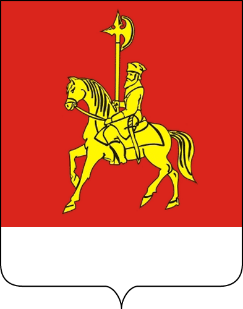 АДМИНИСТРАЦИЯ КАРАТУЗСКОГО РАЙОНАПОСТАНОВЛЕНИЕ28.12.2022                               с. Каратузское                                               № 1114-пОб утверждении программы профилактики рисков причинения вреда (ущерба) охраняемым законом ценностям при осуществлении муниципального контроля за исполнением единой теплоснабжающей организацией обязательств по строительству, реконструкции и (или) модернизации объектов теплоснабжения на территории Каратузского района на 2023 годВ соответствии с Федеральным законом от 06.10.2003 года № 131-ФЗ «Об общих принципах организации местного самоуправления в Российской Федерации», Федеральным законом от 31.07.2020 года № 248-ФЗ «О государственном контроле (надзоре) и муниципальном контроле в Российской Федерации», постановлением Правительства Российской Федерации от 25.06.2021 года № 990 «Об утверждении Правил разработки и утверждения контрольными (надзорными) органами программы профилактики рисков причинения вреда (ущерба) охраняемым законом ценностям», руководствуясь Уставом муниципального образования «Каратузский район», ПОСТАНОВЛЯЮ:1. Утвердить программу профилактики рисков причинения вреда (ущерба) охраняемым законом ценностям при осуществлении муниципального контроля за исполнением единой теплоснабжающей организацией обязательств по строительству, реконструкции и (или) модернизации объектов теплоснабжения на территории Каратузского района на 2023 год (прилагается).2. Опубликовать постановление на официальном сайте администрации Каратузского района с адресом в информационно-телекоммуникационной сети Интернет – http://karatuzraion.ru.3. Контроль за исполнением настоящего постановления возложить на  А.А. Таратутина, начальника отдела ЖКХ, транспорта, строительства и связи администрации Каратузского района.4. Постановление вступает в силу с 1 января 2023 года, но не ранее дня,следующего за днем его официального опубликования в периодичном печатном издании «Вести муниципального образования «Каратузский район»».Глава района                                                                                       К.А. ТюнинПриложение к постановлению администрации Каратузского района от 28.12.2022 № 1114-пПрограмма профилактики рисков причинения вреда (ущерба) охраняемым законом ценностям при осуществлении муниципального контроля за исполнением единой теплоснабжающей организацией обязательств по строительству, реконструкции и (или) модернизации объектов теплоснабжения на территории Каратузского района на 2023 год Анализ текущего состояния осуществления вида муниципального контроля, описание текущего уровня развития профилактической деятельности контрольного (надзорного) органа, характеристика проблем, на решение которых направлена программа профилактики рисков причинения вреда	Настоящая программа профилактики разработана в соответствии со статьей 44 Федерального закона от 31 июля 2021 г. № 248-ФЗ «О государственном контроле (надзоре) и муниципальном контроле в Российской Федерации», постановлением Правительства Российской Федерации от 25 июня 2021 г. № 990 «Об утверждении Правил разработки и утверждения контрольными (надзорными) органами программы профилактики рисков причинения вреда (ущерба) охраняемым законом ценностям» и предусматривает комплекс мероприятий по профилактике рисков причинения вреда (ущерба) охраняемым законом ценностям при осуществлении муниципального контроля за исполнением единой теплоснабжающей организацией обязательств по строительству, реконструкции и (или) модернизации объектов теплоснабжения на территории Каратузского района (далее — муниципальный контроль в сфере теплоснабжения).С принятием Федерального закона от 11 июня 2021 года № 170-ФЗ «О внесении изменений в отдельные законодательные акты Российской Федерации в связи с принятием Федерального закона «О государственном контроле (надзоре) и муниципальном контроле в Российской Федерации» (далее – Федеральный закон № 170-ФЗ) к предмету муниципального контроля за исполнением единой теплоснабжающей организацией обязательств по строительству, реконструкции и (или) модернизации объектов теплоснабжения на территории Каратузского района (далее – муниципальный контроль за исполнением единой теплоснабжающей организацией обязательств) было отнесено соблюдение единой теплоснабжающей организацией (далее также – контролируемое лицо) в процессе реализации мероприятий по строительству, реконструкции и (или) модернизации объектов теплоснабжения на территории Каратузского района, необходимых для развития, обеспечения надежности и энергетической эффективности системы теплоснабжения и определенных для нее в схеме теплоснабжения, требований Федерального закона от 27 июля 2010 года № 190-ФЗ «О теплоснабжении» и принятых в соответствии с ним иных нормативных правовых актов, в том числе соответствие таких реализуемых мероприятий схеме теплоснабжения.До принятия Федерального закона № 170-ФЗ данный вид контроля не осуществлялся, поэтому провести анализ текущего состояния осуществления муниципального контроля в сфере теплоснабжения и описание текущего уровня развития профилактического деятельности не представляется возможным.Подконтрольными субъектами при осуществлении муниципального контроля являются юридические лица, индивидуальные предприниматели, в деятельности и действиях (бездействии) которых должны соблюдаться обязательные требования, установленные законодательством в отношении системы (систем) теплоснабжения и которым присвоен статус единой теплоснабжающей организации на основании критериев и в порядке, которые установлены правилами организации теплоснабжения, утвержденными Правительством Российской Федерации, и на которых распространяются требования, установленные федеральными законами и принимаемыми в соответствии с ними иными правовыми актами Российской Федерации в области теплоснабжения.Проведение профилактических мероприятий, направленных на соблюдение подконтрольными субъектами обязательных требований законодательства в указанной сфере, на побуждение подконтрольных субъектов к добросовестности, будет способствовать улучшению в целом ситуации, повышению ответственности подконтрольных субъектов, снижению количества выявляемых нарушений обязательных требований, требований, установленных муниципальными правовыми актами в указанной сфере.2. Цели и задачи реализации программы профилактики рисков причинения вредаЦели профилактических мероприятий:1. Стимулирование добросовестного соблюдения обязательных требований всеми контролируемыми лицами; 2. Устранение условий, причин и факторов, способных привести к нарушениям обязательных требований и (или) причинению вреда (ущерба) охраняемым законом ценностям; 3. Создание условий для доведения обязательных требований до контролируемых лиц, повышение информированности о способах их соблюдения.Проведение профилактических мероприятий программы профилактики направлено на решение следующих задач: 	1) выявление причин, факторов и условий, способствующих причинению вреда (ущерба) охраняемым законом ценностям и нарушению обязательных требований, определение способов устранения или снижения рисков их возникновения;	2) укрепление системы профилактики нарушений рисков причинения вреда (ущерба) охраняемым законом ценностям;3) обеспечение доступности информации об обязательных требованиях и необходимых мерах по их исполнению; 4) повышение правосознания и правовой культуры контролируемых лиц; 5) другие задачи в зависимости от выявленных проблем в регулируемой сфере и текущего состояния профилактической работы.3. Перечень профилактических мероприятий, сроки (периодичность) их проведенияМероприятия программы представляют собой комплекс мер, направленных на достижение целей и решение основных задач настоящей Программы.На основании Положения об осуществлении муниципального контроля за исполнением единой теплоснабжающей организацией обязательств по строительству, реконструкции и (или) модернизации объектов теплоснабжения на территории Каратузского района, утвержденном решением Каратузского районного Совета депутатов от 14.12.2021 № 09-83, проводятся следующие профилактические мероприятия: а) информирование;б) консультирование.2. Перечень профилактических мероприятий с указанием сроков (периодичности) их проведения, ответственных за их осуществление указаны в таблице № 1.Таблица № 14. Показатели результативности и эффективности программы профилактики рисков причинения вредаАДМИНИСТРАЦИЯ КАРАТУЗСКОГО РАЙОНАПОСТАНОВЛЕНИЕО внесении изменений в постановление администрации Каратузского района от 31.10.2013 года 1129-п «Об утверждении муниципальной программы «Защита населения и территорий Каратузского района от чрезвычайных ситуаций природного и техногенного характера»В соответствии со ст. 179 Бюджетного кодекса Российской Федерации, ст. 28 устава Муниципального образования «Каратузский район», постановлением администрации Каратузского района № 674-п от 24.08.2020  «Об утверждении Порядка принятия решений о разработке муниципальных программ Каратузского района, их формировании и реализации», ПОСТАНОВЛЯЮ:1. Приложение к постановлению администрации Каратузского района от 31.10.2013 года 1129-п «Об утверждении муниципальной программы «Защита населения и территорий Каратузского района от чрезвычайных ситуаций природного и техногенного характера» изменить и изложить в новой редакции согласно приложению.2. Контроль за исполнением настоящего постановления возложить на заместителя главы района по общественно - политической работе (П.В. Яшнев).3. Опубликовать постановление на официальном сайте администрации Каратузского района с адресом в информационно-телекоммуникационной сети Интернет – www.karatuzraion.ru.4. Постановление вступает в силу в день, следующий за днем его официального опубликования в периодическом печатном издании «Вести муниципального образования «Каратузский район».Глава района	К.А. ТюнинМуниципальная программа Каратузского района «Защита населения и территорий Каратузского района от чрезвычайных ситуаций природного и техногенного характера»Паспорт муниципальной программы 	2.Характеристика текущего состояния защиты населения и территорий Каратузского района от чрезвычайных ситуаций природного и техногенного характера, обеспечения безопасности населения районаВажнейшей целью социально-экономического развития района является повышение уровня и качества жизни населения, формирование благоприятной, здоровой и безопасной среды обитания, в том числе необходимого уровня пожарной безопасности населения. Каратузский район подвержен широкому спектру опасных природных явлений и аварийных ситуаций техногенного характера:техногенные пожары; аварии на объектах ЖКХ; аварии на ЛЭП; лесные пожары; подтопление (паводок).Наиболее экстремистки рискогенной группой выступает молодежь, это вызвано как социально-экономическими, так и этнорелигиозными факторами. Особую настороженность вызывает снижение общеобразовательного и общекультурного уровня молодых людей, чем пользуются экстремистки настроенные радикальные политические и религиозные силы.Таким образом, экстремизм, терроризм и преступность представляют реальную угрозу общественной безопасности и оказывают негативное влияние на все сферы общественной жизни.Системный подход к мерам, направленным на предупреждение, выявление, устранение причин и условий, способствующих экстремизму, терроризму, совершению правонарушений, является одним из важнейших условий улучшения социально-экономической ситуации в районе.На территории Каратузского района потенциально опасные объекты отсутствуют. 3.Приоритеты и цели социально-экономического развития, описание основных целей и задач программы, тенденции развития в области защиты населения и территорий Каратузского района от чрезвычайных ситуаций природного и техногенного характера, обеспечения безопасности населения районаПриоритетами в области гражданской обороны, защиты населения и территорий Каратузского района от ЧС являются:        - оперативное реагирование на ЧС природного и техногенного характера и различного рода происшествия;       - обеспечение безопасности и охраны жизни людей на водных объектах района;- организация проведения мероприятий по ГО;- обеспечение создания и поддержания в состоянии постоянной готовности к использованию технических систем управления ГО, системы оповещения населения об опасностях, возникающих при ведении военных действий или вследствие этих действий, возникновении ЧС природного и техногенного характера, защитных сооружений и других объектов ГО;- обеспечение осуществления мер по поддержанию сил и средств ГО, а также для защиты населения и территорий от ЧС в состоянии постоянной готовности;      - обеспечение создания, содержания и использование в целях ГО и ликвидации ЧС резервов материально-технических и иных средств;       - обеспечение сбора и обмена информацией в установленном порядке в области защиты населения и территорий района от ЧС межмуниципального характера;       - организация и проведение аварийно-спасательных и других неотложных работ при ЧС;      - хранение, и поддержание в состоянии постоянной готовности к использованию по предназначению запасов материально-технических средств, в том числе средств индивидуальной защиты, средств радиационной, химической разведки и дозиметрического контроля, в целях ГО и для ликвидации ЧС техногенного характера;- строительство инженерной защиты на реке Амыл в селе Качулька;- строительство защитной дамбы в селе Верхний Кужебар;- строительство инженерной защиты от берегообрушения реки Амыл в районе автомобильного моста автодороги Каратузское-Верхний Кужебар Каратузского района.	Приоритетами в области пожарной безопасности являются:      - повышение эффективности пожаротушения и спасения людей при пожарах;      - профилактическая работа на объектах жилого назначения;      - развитие добровольных пожарных формирований.Приоритетами в области организации подготовки населения в области ГО, защиты от ЧС природного и техногенного характера, информирование населения о мерах пожарной безопасности являются:      - плановая подготовка, переподготовка и повышение квалификации руководителей и специалистов органов местного самоуправления района, организаций, специалистов дежурно-диспетчерских служб, аварийно-спасательных формирований;      - повышение качества и эффективности командно-штабных и комплексных учений гражданской обороны, штабных и объектовых тренировок, а также тактико-специальных учений с формированиями гражданской обороны;     - информирование населения через средства массовой информации и по иным каналам о прогнозируемых и возникших чрезвычайных ситуациях, и пожарах, мерах по обеспечению безопасности населения и территории, а также пропаганда в области гражданской обороны, защиты населения и территории от чрезвычайных ситуаций, обеспечения пожарной безопасности и безопасности людей на водных объектах.Приоритетами в области профилактики терроризма и экстремизма, а также минимизации и (или) ликвидации последствий проявления терроризма, экстремизма являются:     - оперативное реагирование на ЧС террористического характера и различного рода происшествия;        - обеспечение безопасности и охраны жизни людей;        - организация проведения мероприятий по минимизации и (или) ликвидации последствий проявления терроризма, экстремизма.	Задачи программы:	1. Снижение рисков и смягчение последствий чрезвычайных ситуаций природного и техногенного характера, обеспечение безопасных условий проживания населения района.2. Обеспечение предупреждения возникновения и развития проявлений терроризма и экстремизма.4. Прогноз конечных результатов реализации программы, характеризующих целевое состояние (изменения состояния), социально-экономическое развитие в области защиты населения и территорий Каратузского района от чрезвычайных ситуаций природного и техногенного характера, обеспечения безопасности населения района.	Для осуществления мониторинга оценки реализации программы применяются целевые показатели и показатели результативности. Источником информации по показателям является ведомственная статистика. В результате реализации программных мероприятий будут обеспечено:	снижение рисков и смягчение последствий чрезвычайных ситуаций природного и техногенного характера, обеспечение безопасных условий проживания населения района;предупреждение возникновения и развития проявлений терроризма и экстремизма.5. Информация по подпрограммам Муниципальная программа реализуется в соответствии с действующими муниципальными правовыми актами в рамках следующих подпрограмм:Подпрограмма 1. «Обеспечение предупреждения возникновения и развития чрезвычайных ситуаций природного и техногенного характера, снижения ущерба и потерь от чрезвычайных ситуаций».Системы гражданской обороны и защиты от ЧС за последние годы претерпели существенные изменения. Сохраняется эта тенденция и в настоящее время. В первую очередь это связано с происходящими изменениями во внешней политической обстановке, а также изменениями в общей структуре угроз населению. Угрозы населению существуют как от возможных техногенных аварий, природных катастроф, так и от различных радикально настроенных группировок и течений, пытающихся путем террористических актов изменить сложившиеся мироустройство, а также существующих разногласий между государствами как в политической и экономической области, так и в религиозной.С каждым годом на территории России регистрируется все больше и больше возникших чрезвычайных ситуаций. При этом идет увеличение количества крупных чрезвычайных ситуаций с большим количеством погибших, пострадавших на них и значительным материальным ущербомКаратузский район подвержен широкому спектру опасных природных явлений и аварийных ситуаций техногенного характера:техногенные пожары;аварии на объектах ЖКХ;аварии на ЛЭП;лесные пожары;подтопление (паводок).В 2014 - 2016 годах на территории района не было зарегистрировано чрезвычайных ситуаций локального, муниципального и межмуниципального характера. В 2017 г. зарегистрирован 1 факт ЧС (выпадение снега в сентябре); в 2020 году ЧС муниципального характера, повреждение кровли крыши на корпусе Каратузской школы в связи с сильным ветром; в 2021 году из-за подъёма уровня воды в реках Амыл и Казыр на территории района вводился режим ЧС.В результате произошедших пожаров техногенного и природного характера на территории Каратузского района в, 2014 году погибло 4 человека, пострадал 1 человек; в 2015 году 1 человек погиб, 4 пострадало; в 2016 году погиб 1 человек, пострадал 1 человека; в 2017 году 1 человек погиб, пострадало 2 человека; в 2018 году 1 человек погиб, пострадало 3 человека; в 2019 году 5 человек погибло, пострадало 6 человек; в 2020 году 1 человек погиб, пострадавших не зарегистрировано; в 2021 году 1 человек погиб, пострадал 1 человек.С целью оказания помощи населению в чрезвычайных ситуациях в Каратузском районе создана районная «Единая дежурно-диспетчерская служба Каратузского района» штатной численностью 11 человек.Основные направления деятельности «ЕДДС Каратузского района»:         - приём от населения и организаций, а также от других источников сообщений о любых происшествиях, несущих информацию об угрозе или факте возникновения ЧС природного, техногенного или биологического характера;        - проверка достоверности поступившей информации, доведение её до ДДС, в компетенцию которого входит реагирование на принятое сообщение;       - обеспечение надёжной связи с наиболее важными объектами и взаимодействующими службами;       - сбор от взаимодействующих ДДС объектов и доведение до них информации об угрозе или факте возникновения ЧС, сложившейся обстановке и действиях сил и средств по ликвидации ЧС;      - обработка данных о ЧС, определение её масштаба и уточнение состава взаимодействующих ДДС, привлекаемых для реагирования на ЧС, их оповещение о переводе в повышенные режимы функционирования районного звена ТП РСЧС;      - оперативное управление силами и средствами постоянной готовности, постановка и доведение до них задач по локализации и ликвидации последствий пожаров, аварий, стихийных бедствий и других ЧС, принятие необходимых экстренных мер и решений (в пределах, установленных вышестоящим органом полномочий);      - обобщение, оценка и контроль данных обстановки, принятых мер по ликвидации чрезвычайной ситуации, уточнение и корректировка (по обстановке) заранее разработанных и согласованных с взаимодействующими ДДС вариантов решений по ликвидации ЧС.Реализация мероприятий подпрограммы осуществляется в соответствии со следующими Законами Красноярского края:	от 10.02.2000 № 9-631 «О защите населения и территории Красноярского края от чрезвычайных ситуаций природного и техногенного характера»;	от 24.12.2004 № 13-2821 «О пожарной безопасности в Красноярском крае».	Целью подпрограммы является снижение рисков и смягчение последствий чрезвычайных ситуаций природного и техногенного характера, обеспечение безопасных условий проживания населения района.	Задачи подпрограммы:1. Обеспечение предупреждения возникновения и развития чрезвычайных ситуаций природного и техногенного характера в Каратузском районе.2. Повышение готовности органов местного самоуправления и служб муниципального образования к реагированию на угрозы возникновения или возникновение ЧС.3. Обеспечение исполнения полномочий органами местного самоуправления Каратузского района по организации и осуществлению мероприятий по гражданской обороне, защите населения и территорий от ЧС, в том числе по обеспечению безопасности людей на водных объектах, охране их жизни и здоровья.Срок реализации подпрограммы: 2014-2024 годы.В результате реализации подпрограммных мероприятий будет:- обеспечено материальными ресурсами районного резерва для ликвидации чрезвычайных ситуаций;- снижено число пострадавших от ЧС различного характера;- охвачено населения обучением в области гражданской обороны и защиты от чрезвычайных ситуаций	В результате реализации подпрограммных мероприятий будут достигнуты следующие результаты, обеспечивающие:	снижение рисков и смягчение последствий чрезвычайных ситуаций природного и техногенного характера, обеспечение безопасных условий проживания населения района;всесторонний информационный обмен между дежурно-диспетчерскими службами района;оперативное реагирование на ЧС природного и техногенного характера и различного рода происшествия;готовность органов местного самоуправления и служб муниципального образования к реагированию на угрозы возникновения или возникновение ЧС; исполнение полномочий органами местного самоуправления Каратузского района по организации и осуществлению мероприятий по гражданской обороне, защите населения и территорий от ЧС, в том числе по обеспечению безопасности людей на водных объектах, охране их жизни и здоровья.Подпрограмма 2. «Профилактика терроризма и экстремизма, а также минимизации и (или) ликвидации последствий проявления терроризма и экстремизма».	Работа в области предупреждения возникновения и развития проявлений терроризма и экстремизма является важнейшим направлением реализации принципов целенаправленной, последовательной работы по консолидации общественно-политических сил, национально-культурных, культурных и религиозных организаций и безопасности граждан. Формирование установок толерантного сознания и поведения, веротерпимости и миролюбия, профилактика различных видов экстремизма имеет в настоящее время особую актуальность, обусловленную сохраняющейся социальной напряженностью в обществе, продолжающимися межэтническими межконфессиональными конфликтами, ростом сепаратизма и национального экстремизма, являющихся прямой угрозой безопасности не только региона, но и страны в целом. Эти явления в крайних формах своего проявления находят выражение в терроризме, который в свою очередь усиливает деструктивные процессы в обществе.Наиболее экстремистки рискогенной группой выступает молодежь, это вызвано как социально-экономическими, так и этнорелигиозными факторами. Особую настороженность вызывает снижение общеобразовательного и общекультурного уровня молодых людей, чем пользуются экстремистки настроенные радикальные политические и религиозные силы.Таким образом, экстремизм, терроризм и преступность представляют реальную угрозу общественной безопасности и оказывают негативное влияние на все сферы общественной жизни.Основной целью является обеспечение предупреждения возникновения и развития проявлений терроризма и экстремизма	Задачи подпрограммы:       1. Информирование населения по вопросам противодействия терроризму и экстремизму.       2. Пропаганда толерантного поведения к людям других национальностей и религиозных конфессий.Срок реализации подпрограммы: 2014-2024 годы.В результате реализации подпрограммных мероприятий будут обеспечены:1. Информированность населения о порядке действий при возникновении угрозы террористического характера.2. Предупреждение возникновения и развития проявлений терроризма и экстремизма. 	В результате реализации подпрограммных мероприятий будут достигнуты следующие результаты, обеспечивающие:информированность населения о порядке действий при возникновении угрозы террористического характера;предупреждения возникновения и развития проявлений терроризма и экстремизма.Ожидаемый результат: отсутствие фактов проявления терроризма и экстремизма на территории района.6. Информация об основных мерах правового регулирования.Принятие правовых актов не предусмотрено.7. Перечень объектов недвижимого имущества муниципальной собственности Каратузского района, подлежащих строительству, реконструкции, техническому перевооружению или приобретению.Строительство, реконструкция, техническое перевооружение или приобретении объектов недвижимого имущества не предусмотрено.8. Информация о ресурсном обеспечении муниципальной программы.Информация о ресурсном обеспечении муниципальной программы за счет средств районного бюджета, в том числе средств, поступивших из бюджетов других уровней бюджетной системы и бюджетов государственных внебюджетных фондов в приложении № 1, приложение № 2 к муниципальной программе.Информация об источниках финансирования подпрограмм, отдельных мероприятий муниципальной программы (средства районного бюджета, в том числе средства, поступившие из бюджетов других уровней бюджетной системы и бюджетов государственных внебюджетных фондов) приведена в приложении № 2 к муниципальной программе.	9. Информация о мероприятиях, направленных на реализацию научной, научно-технической и инновационной деятельности.В рамках муниципальной программы реализация мероприятий, направленных на реализацию научной, научно-технической и инновационной деятельности, не предусмотрена.10. Информация о мероприятиях, реализуемых в рамках государственно-частного партнерства, направленных на достижение целей и задач муниципальной программы.В муниципальной программе мероприятия, реализуемые в рамках государственно-частного партнерства, направленные на достижение целей и задач муниципальной программы, не предусмотрены.11. Информация о мероприятиях, реализуемых за счет средств внебюджетных фондов.В рамках муниципальной программы не предусмотрено участие внебюджетных фондов.12. Информация об инвестиционных проектах, исполнение которых полностью или частично осуществляется за счет средств районного бюджета.В муниципальной программе не предусмотрены мероприятия, направленные на реализацию инвестиционных проектов, исполнение которых полностью или частично осуществляется за счет средств районного бюджета.13. Информация об объектах инфраструктурного обеспечения инвестиционной деятельности, подлежащих строительству, реконструкции, техническому перевооружению, приобретению, капитальному ремонту в рамках муниципальных комплексных проектов развития, направленных на достижение целей и задач программы.Строительство, реконструкция, техническое перевооружение, приобретение, капитальный ремонт объектов инфраструктурного обеспечения инвестиционной деятельности в рамках муниципальных комплексных проектов развития в муниципальной программе не предусмотрено.14. Информация о мероприятиях, направленных на развитие сельских территорий.Муниципальная программа не предусматривает мероприятий, направленных на развитие сельских территорий.15. Реализация и контроль за ходом выполнения программы, отчет о реализации Программы.Реализация и контроль за ходом выполнения программы осуществляется в соответствии с постановлением администрации Каратузского района от 24.08.2020 № 674-п «Об утверждении Порядка принятия решений о разработке муниципальных программ Каратузского района, их формировании и реализации».Отчет о реализации программы за первое полугодие отчетного года формируется отделом ГО ЧС и ПБ администрации района и ЕДДС района по формам согласно приложениям 10-15 к постановлению администрации Каратузского района от 24.08.2020 г. № 674-п «Об утверждении Порядка принятия решений о разработке муниципальных программ Каратузского района, их формировании и реализации» и представляется одновременно в отдел экономического развития администрации Каратузского района и финансовое управление администрации Каратузского района в срок не позднее 1 августа отчетного года.Годовой отчет о ходе реализации программы формируется отделом ГО ЧС и ПБ администрации района и ЕДДС района до 1 марта года, следующего за отчетным в соответствии с требованиями постановления администрации Каратузского района от 24.08.2020 г. № 674-п «Об утверждении Порядка принятия решений о разработке муниципальных программ Каратузского района, их формировании и реализации».Приложение № 1к Паспорту муниципальной программы «Защита населения и территорий Каратузского района от чрезвычайных ситуаций природного и техногенного характера» Перечень целевых показателей муниципальной программы, с указанием планируемых к достижению значений в результате реализации муниципальной программыПриложение № 1к муниципальной программе «Защита населения территорий Каратузского района от чрезвычайных ситуаций природного и техногенного характера»ИНФОРМАЦИЯ О РЕСУРСНОМ ОБЕСПЕЧЕНИИ МУНИЦИПАЛЬНОЙ ПРОГРАММЫ КАРАТУЗСКОГО РАЙОНА ЗА СЧЕТ СРЕДСТВ РАЙОННОГО БЮДЖЕТА, В ТОМ ЧИСЛЕ СРЕДСТВ, ПОСТУПИВШИХ ИЗ БЮДЖЕТОВ ДРУГИХ УРОВНЕЙ БЮДЖЕТНОЙ СИСТЕМЫ И БЮДЖЕТОВ ГОСУДАРСТВЕННЫХ ВНЕБЮДЖЕТНЫХ ФОНДОВ(тыс. рублей)Приложение № 2к муниципальной программе «Защита населения и территорий Каратузского района от чрезвычайных ситуаций природного и техногенного характера»ИНФОРМАЦИЯОБ ИСТОЧНИКАХ ФИНАНСИРОВАНИЯ ПОДПРОГРАММ, ОТДЕЛЬНЫХ МЕРОПРИЯТИЙ МУНИЦИПАЛЬНОЙ ПРОГРАММЫ КАРАТУЗСКОГО РАЙОНА (СРЕДСТВА РАЙОННОГО БЮДЖЕТА, В ТОМ ЧИСЛЕ СРЕДСТВА, ПОСТУПИВШИЕ ИЗ БЮДЖЕТОВ ДРУГИХ УРОВНЕЙ БЮДЖЕТНОЙ СИСТЕМЫ, БЮДЖЕТОВ ГОСУДАРСТВЕННЫХ ВНЕБЮДЖЕТНЫХ ФОНДОВ) (тыс. рублей)Приложение 3 к муниципальной программе «Защита населения и территорий Каратузского района от чрезвычайных ситуаций природного и техногенного характера»Подпрограмма «Обеспечение предупреждения возникновения и развития чрезвычайных ситуаций природного и техногенного характера, снижения ущерба и потерь от чрезвычайных ситуаций»1. Паспорт подпрограммы2.Мероприятия подпрограммы.Перечень мероприятий подпрограммы с указанием объема средств на их реализацию и ожидаемых результатов приведен в приложении № 2 к подпрограмме.3. Механизм реализации мероприятий подпрограммыФинансирование подпрограммы осуществляется за счет средств краевого и местного бюджета.Главными распорядителями бюджетных средств, предусмотренных на реализацию мероприятий подпрограммы, являются администрация района.Финансирование мероприятий осуществляется в пределах бюджетных ассигнований районного бюджета на текущий финансовый год на основании:- копии муниципального контракта (договора) на поставку товара, выполнение работу, оказание услуг, заключенного в соответствии с Федеральным законом от 05.04.2013 № 44-ФЗ «О контрактной системе в сфере закупок товаров, работ, услуг для обеспечения государственных и муниципальных нужд»;- акта выполненных работ;- счет - фактуры на оплату товаров, работ, услуг;- счета на оплату товаров, работ, услуг;- товарной накладной.Обеспечение деятельности единой дежурно – диспетчерской службы Каратузского района осуществляется на основании сметы расходов.Администрация района имеет право вносить изменения в подпрограммы путем увеличения или уменьшения финансирования за счет средств районного и краевого бюджета.Реализация мероприятий подпрограммы осуществляется в соответствии со следующими Законами Красноярского края:	от 10.02.2000 № 9-631 «О защите населения и территории Красноярского края от чрезвычайных ситуаций природного и техногенного характера»;	от 24.12.2004 № 13-2821 «О пожарной безопасности в Красноярском крае».4. Управление подпрограммой и контроль за ходом ее выполненияУправление и контроль за реализацией подпрограммы осуществляет Администрация Каратузского района, которая обеспечивает подготовку и реализацию подпрограммных мероприятий, целевое и эффективное использование бюджетных средств, готовит информацию о ходе реализации подпрограммы за отчетный квартал и по итогам за год. Контроль за подпрограммой включает в себя периодическую отчетность о реализации подпрограммных мероприятий и рациональном использовании финансовых средств, в соответствии с постановлением администрации Каратузского района № 674-п от 24.08.2020 г. «Об утверждении Порядка принятия решений о разработке муниципальных программ Каратузского района, их формировании и реализации».Корректировка подпрограммы, в том числе включение в нее новых мероприятий, а также продление срока ее реализации осуществляется в установленном порядке. Заказчик подпрограммы по итогам реализации подпрограммы уточняет объемы средств, необходимых для финансирования в очередном году.	Внутренний финансовый контроль осуществляется финансовым управлением администрации Каратузского района в соответствии со ст. 269.2 Бюджетного кодекса Российской Федерации.	Внешний муниципальный финансовый контроль осуществляется контрольно – счетным органом Каратузского района в соответствии со ст. 268 Бюджетного кодекса Российской Федерации.Исполнение задачи «Обеспечение экологической безопасности и охраны окружающей среды» обеспечивается постоянным контролем и рейдами несанкционированных свалок.Приложение № 1 к подпрограмме «Обеспечение предупреждения возникновения и развития чрезвычайных ситуаций природного и техногенного характера, снижения ущерба и потерь от чрезвычайных ситуаций»Перечень и значения показателей результативности подпрограммыПриложение № 2 к подпрограмме «Обеспечение предупреждения возникновения и развития чрезвычайных ситуаций природного и техногенного характера, снижения ущерба и потерь от чрезвычайных ситуаций»Перечень мероприятий подпрограммыПриложение 4 к муниципальной программе «Защита населения и территорий Каратузского района от чрезвычайных ситуаций природного и техногенного характера»Подпрограмма «Профилактика терроризма и экстремизма, а также минимизации и (или) ликвидации последствий проявления терроризма и экстремизма»1. Паспорт подпрограммы2.Мероприятия подпрограммыПеречень мероприятий подпрограммы с указанием объема средств на их реализацию и ожидаемых результатов приведен в приложении № 1 к подпрограмме.3. Механизм реализации подпрограммыФинансирование подпрограммы осуществляется за счет средств районного бюджета.Главными распорядителями бюджетных средств, предусмотренных на реализацию мероприятий подпрограммы, являются администрация района.Финансирование мероприятий осуществляется в пределах бюджетных ассигнований районного бюджета на текущий финансовый год на основании:копии муниципального контракта (договора) на поставку товара, выполнение работу, оказание услуг, заключенного в соответствии с Федеральным законом от 05.04.2013 № 44-ФЗ «О контрактной системе в сфере закупок товаров, работ, услуг для обеспечения государственных и муниципальных нужд»; акта выполненных работ, услуг;счет - фактуры на оплату товаров, работ, услуг;счета на оплату товаров, работ, услуг;товарной накладной.Организация и проведение тематических мероприятий: фестивалей, конкурсов, викторин на основании положений и сметы расходов.Администрация района имеет право вносить изменения в подпрограммы путем увеличения или уменьшения финансирования за счет средств районного и краевого бюджета.Реализация мероприятий подпрограммы осуществляется в соответствии со следующими Федеральными законами:	ФЗ от 25.07.2009 № 114-ФЗ «О противодействии экстремистской деятельности»;			ФЗ №35-ФЗ от 06.03.2006 «О противодействии терроризму».	Главными распорядителями бюджетных средств является администрация Каратузского района. 5.Управление подпрограммой и контроль за ходом ее выполненияУправление и контроль за реализацией подпрограммы осуществляет Администрация Каратузского района, которая обеспечивает подготовку и реализацию подпрограммных мероприятий, целевое и эффективное использование бюджетных средств, готовит информацию о ходе реализации подпрограммы за отчетный квартал и по итогам за год.Контроль за подпрограммой включает в себя периодическую отчетность о реализации подпрограммных мероприятий и рациональном использовании финансовых средств.Корректировка подпрограммы, в том числе включение в нее новых мероприятий, а также продление срока ее реализации осуществляется в установленном порядке. Заказчик подпрограммы по итогам реализации подпрограммы уточняет объемы средств, необходимых для финансирования в очередном году4. Управление подпрограммой и контроль за ходом ее выполненияУправление и контроль за реализацией подпрограммы осуществляет Администрация Каратузского района, которая обеспечивает подготовку и реализацию подпрограммных мероприятий, целевое и эффективное использование бюджетных средств, готовит информацию о ходе реализации подпрограммы за отчетный квартал и по итогам за год. Контроль за подпрограммой включает в себя периодическую отчетность о реализации подпрограммных мероприятий и рациональном использовании финансовых средств, в соответствии с постановлением администрации Каратузского района № 674-п от 24.08.2020 г «Об утверждении Порядка принятия решений о разработке муниципальных программ Каратузского района, их формировании и реализации».Корректировка подпрограммы, в том числе включение в нее новых мероприятий, а также продление срока ее реализации осуществляется в установленном порядке. Заказчик подпрограммы по итогам реализации подпрограммы уточняет объемы средств, необходимых для финансирования в очередном году.	Внутренний финансовый контроль осуществляется финансовым управлением администрации Каратузского района в соответствии со ст. 269.2 Бюджетного кодекса Российской Федерации.	Внешний муниципальный финансовый контроль осуществляется контрольно – счетным органом Каратузского района в соответствии со ст. 268 Бюджетного кодекса Российской ФедерацииПриложение № 1  к подпрограмме «Профилактика терроризма и экстремизма, а также минимизации и (или) ликвидации последствий проявления терроризма и экстремизма»Перечень целевых индикаторов подпрограммыПриложение № 2 к подпрограмме «Профилактика терроризма и экстремизма, а также минимизации и (или) ликвидации последствий проявления терроризма и экстремизма»Перечень мероприятий подпрограммы.АДМИНИСТРАЦИЯ КАРАТУЗСКОГО РАЙОНАПОСТАНОВЛЕНИЕ30.12.2022				с. Каратузское				    № 1123-пОб утверждении муниципального инвестиционного стандарта Каратузского районаВ соответствии с Федеральным законом от 25.02.1999 № 39-ФЗ «Об инвестиционной деятельности в Российской Федерации, осуществляемой в форме вложений», Федеральным законом от 06.10.2003 №131-ФЗ «Об общих принципах организации местного самоуправления в Российской Федерации», Федеральным законом от 24.07.2007 № 209-ФЗ «О развитии малого и среднего предпринимательства в Российской Федерации», Законом Красноярского края от 04.12.2008 № 7-2528 «О развитии малого и среднего предпринимательства в Красноярском крае», Законом Красноярского края от 11.07.2019 № 7-2919 «Об инвестиционной политике в Красноярском крае» в целях повышения эффективности взаимодействия с субъектами малого и среднего предпринимательства в Каратузском районе, ПОСТАНОВЛЯЮ:1.Утвердить Положение о деятельности муниципальной управленческой команды Каратузского района по работе с субъектами малого и среднего предпринимательства и самозанятыми согласно приложению 1 к настоящему постановлению.2.Утвердить состав муниципальной управленческой команды Каратузского района по работе с субъектами малого и среднего предпринимательства  и самозанятыми согласно приложению 2 к настоящему постановлению.3. Утвердить Инвестиционный паспорт Каратузского района согласно приложению 3 к настоящему постановлению. 4. Контроль за исполнением настоящего постановления возложить на заместителя главы района по финансам, экономике-руководителя финансового управления Е.С. Мигла.5. Постановление вступает в силу в день, следующий за днем его официального опубликования в периодическом печатном издании Вести муниципального образования «Каратузский район».Глава района 								 К.А. ТюнинПриложение № 1 к постановлению администрации Каратузского районаот 30.12.2022 № 1123-пПоложение о деятельности муниципальной управленческой команды Каратузского района по работе с субъектами малого и среднего предпринимательства и самозанятыми1. Общие положения1.1. Муниципальная управленческая команда по работе с субъектами малого и среднего предпринимательства и самозанятыми (далее – муниципальная команда) является коллегиально-консультативным органом, сформированным при администрации Каратузского района на территории муниципального образования «Каратузский район» (далее – администрация, муниципальное образование) с целью повышения эффективности и оперативности поддержки субъектов малого и среднего предпринимательства (далее – субъекты МСП) и самозанятых, функционирующим в соответствии с принципом, при котором принятие решений по поставленным задачам, вопросам ведения предпринимательской деятельности и устранению проблем ведения бизнеса осуществляется группой должностных и уполномоченных лиц в соответствии с утвержденным функционалом.1.2. Настоящий Порядок определяет основные цели создания, задачи 
и права муниципальной команды, состав, структуру и порядок работы муниципальной команды.1.3. Муниципальная команда в своей деятельности руководствуется законодательством Российской Федерации и Красноярского края, Стандартом деятельности органов местного самоуправления Красноярского края 
по обеспечению благоприятного инвестиционного климата в муниципальных образованиях Красноярского края, нормативными правовыми актами муниципального образования и настоящим Положением.2. Цели, задачи, функции деятельности муниципальной командыЦелью создания Муниципальной команды является  повышение эффективности взаимодействия между субъектами МСП, включая самозанятых граждан, и администрацией Каратузского района, органами исполнительной власти Красноярского края, инфраструктурой поддержки субъектов МСП, ресурсоснабжающими организациями.  Задачи Муниципальной команды:содействие развитию деловых отношений между субъектами МСП, юридическими лицами, независимо от организационно-правовых форм 
и форм собственности, и администрацией Каратузского района;стимулирование роста инвестиционной и предпринимательской активности;подготовка предложений для принятия решений главой администрации Каратузского района по вопросам развития предпринимательства и защиты прав и законных интересов предпринимательства;информирование субъектов МСП о мерах государственной поддержки;формирование перечня типовых вопросов, а также возникающих в рамках ведения бизнеса типовых ситуаций, по которым субъекты МСП могут обратиться  за консультацией и сопровождением к участникам Муниципальной команды, размещение  такого перечня на официальном сайте Каратузского района и обеспечение регулярного его обновления;обеспечение возможности подачи обращения  по вопросам, отнесенным к компетенции Муниципальной команды, в электронном виде на официальном сайте Каратузского района.Для достижения целей в соответствии с возложенными задачами, указанными в пунктах 2.1 и 2.2 настоящего Положения, Муниципальная команда осуществляет следующие функции:привлечение субъектов МСП к участию в мероприятиях в сфере предпринимательства и инвестиционной деятельности;выдвижение и поддержка инициатив, имеющих значение 
для муниципального образования и направленных на реализацию мероприятий в сфере развития предпринимательской и инвестиционной деятельности;привлечение граждан, общественных объединений и представителей средств массовой информации к обсуждению вопросов, касающихся реализации прав граждан на предпринимательскую и инвестиционную деятельность, и выработку по данным вопросам рекомендаций;рассмотрение инвестиционных проектов, а также результатов 
их реализации; выработка рекомендаций администрации Каратузского района по следующим направлениям:	- совершенствование действующего законодательства в области поддержки предпринимательства и инвестиционной деятельности;	- определение приоритетов в сфере развития предпринимательства 
и инвестиционной политики муниципального образования;	- муниципальная поддержка инвестиционных процессов 
и стимулирования инвестиционной активности на территории Каратузского района;	- развитие муниципально-частного партнерства на территории муниципального образования;	-   вовлечение в оборот муниципального имущества;	- взаимодействие с органами государственной власти, ресурсоснабжающими организациями в интересах предпринимательского сообщества на территории Каратузского района;	- формирование перечня муниципального имущества, которое предоставляется в аренду субъектам МСП.3. Права муниципальной команды.3.1. В целях осуществления функций, указанных в пункте 2.3 раздела 1 настоящего Положения, муниципальная команда имеет право:- создавать рабочие группы из числа членов муниципальной команды, привлекать для работы в них специалистов для решения актуальных вопросов, отнесенных к компетенции муниципальной команды; - обсуждать проекты муниципальных правовых актов по вопросам развития предпринимательства и инвестиционной деятельности;- участвовать в подготовке и проведении конференций, круглых столов 
и иных мероприятий для субъектов предпринимательской и инвестиционной деятельности.4. Состав и структура муниципальной команды. Порядок работы муниципальной команды.4.1. Организационно-техническое и информационно-аналитическое обеспечение деятельности муниципальной команды осуществляет уполномоченный орган администрации Каратузского района.4.2. Возглавляет Муниципальную команду глава Каратузского района.В состав муниципальной команды включаются:  - представители администрации Каратузского района, непосредственно осуществляющих функции по поддержке и развитию субъектов МСП и самозанятых, по вопросам земельно-имущественных отношений и градостроительной деятельности; - представители организаций (в том числе, представительств и филиалов), инфраструктуры поддержки МСП (Центр «Мой бизнес» и иные);- специалист, ответственный за информационное сопровождение ОМСУ;- представитель агентства развития малого и среднего предпринимательства Красноярского края;- представители ресурсоснабжающих и эксплуатационных организаций.Члены муниципальной команды принимают участие в его работе на общественных началах.4.3. В структуру муниципальной команды входят председатель; заместитель председателя; секретарь; члены муниципальной команды.	4.4. Члены муниципальной команды участвуют в заседании с правом голоса, а также вправе возглавлять образуемые муниципальной командой рабочие и экспертные группы. 4.5. Персональный состав муниципальной команды утверждается главой муниципального образования. Состав муниципальной команды может меняться в процессе его функционирования.4.9. Заседания муниципальной команды проводятся по мере необходимости.  4.10. По вопросам, требующим срочного решения, может проводиться заочное заседание муниципальной команды. При необходимости заседания муниципальной команды могут проводиться в форме видеоконференции.4.11. Заседание считается правомочным, если на нем присутствует более половины членов состава муниципальной команды, включая председателя либо его заместителя.4.12. Заседание муниципальной команды ведет председатель, а в его отсутствие заместитель председателя. Обязанности секретаря заседания выполняет секретарь муниципальной команды, а в его отсутствие, по решению муниципальной команды - один из его членов.4.13. Председатель муниципальной команды осуществляет руководство работой муниципальной команды, ведет заседания, утверждает планы работы муниципальной команды, утверждает состав рабочих и экспертных групп, контролирует выполнение решений, принимаемых муниципальной командой. Председатель может возлагать часть своих полномочий на заместителя председателя муниципальной команды.4.14. Заместитель председателя муниципальной команды принимает участие в подготовке рабочих материалов для заседаний муниципальной команды, координирует работу специалистов, рабочих и экспертных групп, привлекаемых к подготовке и реализации решений муниципальной команды, по поручению председателя исполняет обязанности председателя на время отсутствия председателя.4.15. Секретарь муниципальной команды осуществляет работу 
по обеспечению деятельности муниципальной команды, организует заседания, обеспечивает членов муниципальной команды необходимой документацией, справочными материалами, оповещает членов муниципальной команды о повестке дня заседания, документах и материалах, подлежащих обсуждению, ведет и оформляет протокол заседания муниципальной команды.4.16. Решения муниципальной команды принимаются большинством голосов от числа присутствующих на заседании членов муниципальной команды. При равенстве голосов решающим является голос председательствующего на заседании.4.17. Принятые муниципальной командой решения оформляются протоколом, подписываемым председателем и секретарем муниципальной команды. Протокол заседания муниципальной команды хранится у секретаря муниципальной команды. 4.19. Протоколы и иная информация о деятельности муниципальной команды доводится до членов муниципальной команды и других заинтересованных лиц путем рассылки материалов в течение трех рабочих дней со дня подписания протокола заседания муниципальной команды секретарем. 4.20. Работа муниципальной команды освещается на официальном информационном интернет-портале муниципального образования и при необходимости в других средствах массовой информации.5. Порядок создания муниципальной управленческой команды по работе с субъектами малого и среднего предпринимательства          5.1. Муниципальная команда создается, реорганизуется и упраздняется постановлением администрации Каратузского района.          5.2.  Положение о деятельности Муниципальной  команды и ее персональный состав  утверждается постановлением администрации Каратузского района.Приложение № 2 к постановлению администрации Каратузского районаот 30.12.2022 № 1123-пСостав муниципальной команды Каратузского района по работе с субъектами малого и среднего предпринимательства** - В случае временного отсутствия лиц входящих в состав рабочей группы (отпуск, больничный и т.п.) в работе рабочей группы вместо них принимают участие, в статусе временно отсутствующих лиц, лица на которых в установленном порядке возложено временное исполнение должностных обязанностей временно отсутствующих лиц.Приложение 3 к постановлению администрации Каратузского районаот 30.12.2022 № 1123-пВизитная карточка Каратузского  районаАдминистрация Каратузского района Юридический адрес: 662850, Красноярский край, Каратузский район, с. Каратузское, ул. Советская, 21Телефон: (39137) 2-17-04, Email: info@karatuzraion.ruОбщая  характеристика Каратузского районаГеографическое положение. Район расположен в юго-восточной части Минусинской котловины, у отрогов Восточного Саяна, в бассейне реки Амыл, образующей при слиянии с рекой Казыр реку Туба, впадающую в Енисей. Площадь Каратузского района составляет 10 236 километров квадратных. Удаленность от краевого центра – города Красноярска составляет 433 км. На северо-востоке граничит с Курагинским районом, на юго-востоке - с республикой Тыва, на юго-западе - с Ермаковским районом, на западе - с Шушенским и Минусинским районом Красноярского края.Карта-схема Каратузского района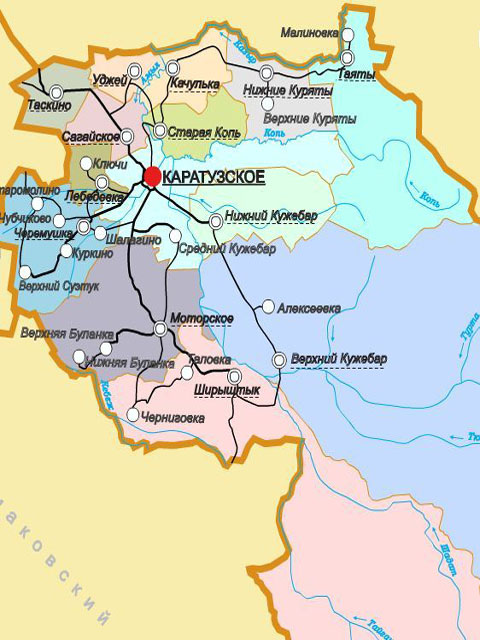 1.2  Климат.  Климат Каратузского района характеризуется жарким летом с достаточным количеством солнечных дней, умеренно холодной снежной зимой. Средняя температура января от −16 до −20,5 °C, июня от +18,2 до +19,6 °C. Зимой бывают морозы до −52 °C, а летом температура иногда поднимается до +45 °C. Продолжительность вегетационного периода около 150—160 суток.1.3  Рельеф. Окружающий рельеф преимущественно увалисто-равнинный, расчленённый долинами. Высота от 300 до 700 м. Так, например, близлежащие горы Шумилиха и Арарат, у подножия которых и расположено село, имеют соответственно высоту 370 и 480 метров. Отдельные низкогорные массивы сложены солонцами, песчаниками, конгломератами, мергелями, известняками, а также туфами, порфиритами и сиенитами палеозойского возраста, которые на более пониженных участках перекрыты суглинками, лёссами и супесями.1.4    Растительный и животный мир. Согласно сельскохозяйственному районированию Красноярского края на территории Каратузского района на западе расположены лесостепи Минусинской котловины, Восток и юго-восток заняты Среднегорьем Западного Саяна с горнотаежными лесами. Площадь земель сельскохозяйственного назначения - 240,2 тыс. га.Естественная растительность района представлена лесами и кормовыми угодьями: сенокосами и пастбищами.Сельскохозяйственный потенциал района используется для производства зерновых культур с переработкой части животноводческой продукции. Почвенно-климатические условия района позволяют выращивать продовольственную пшеницу, рожь, ячмень, просо, гречиху, рапс и другие культуры. 1.5 Особо охраняемые природные территории. Государственный биологический заказник "Тюхтетско-Шадатский" расположен на территории Каратузского района в междуречье рек Амыл и Тюхтет, а также на правом берегу реки Шадат. Само наличие в горах Южной Сибири таких долинных болотных массивов – значительных по площади (площадь Тюхтетского болота составляет около 80 кв. км, Шадатского — 40 кв. км) и разнообразных в плане растительности является крайне необычным для той местности, в которой они расположены, а мощные торфяные залежи здесь отражают историю климата и формирования растительного покрова региона в целом.1.6 Административно-территориальное деление. Территориально район подразделяется на 14 сельских поселений, осуществляющих местное самоуправление и объединяющих 28 населённых пунктов:Каратузский район имеет автобусное сообщение через с. Каратузское с городами:  Красноярск, Абакан, Минусинск, а также пгт. Шушенское, Курагино. Сельские поселения связаны с районным центром дорогами с твердым покрытием и обеспечиваются автобусным сообщением.ДемографияЧисленность постоянного населения на 01 января 2022 года  составила 14 101 человек. В половозрастной структуре численность постоянного населения  трудоспособного возраста - 49,7%.Демографическая ситуация в Каратузском районе на протяжении нескольких лет  характеризуется снижением общей численности населения. Снижение численности постоянного населения связано с естественной убылью населения и миграционным оттоком. Миграционная убыль населения в 2021 году  составила 85 человек. По оценке  2022 г. и плановом периоде 2023-2025 гг. ожидается, что миграционный отток населения снизится и составит –63 чел.В связи с пенсионной реформой отмечается ежегодное увеличение численности населения в трудоспособном возрасте, так за 2021 год по сравнению с 2020 годом по данным Крайстата увеличилось на 428 человек и составило 7122 человека. По оценке 2022 года ожидается рост на 180 человек, составит 7302 человека отчетному периоду 2021 года. На 2023-2025 год планируется рост на 824 человек и составит 7946 человек.Численность постоянного населения в разрезе поселенийУровень жизни населенияСреднемесячная начисленная заработная плата в расчете на одного работника в 2021 году составила 35 678,6 рублей и по отношению к 2020 году увеличилась на 6,85%.Просроченная задолженность по заработной плате в целом на 1 января 2022 года отсутствует.Среднедушевые денежные доходы населенияРынок трудаЧисленность трудовых ресурсов в отчетном 2021 году составила 7657  человек и  увеличилась на 385 человек к соответствующему периоду предыдущего 2020 года. По оценке 2022 года также ожидается рост к уровню 2021 г.  на 113 чел., в  прогнозируемом периоде 2023 г. рост  на 151 чел., в 2024 г. на 135 чел., в 2025 г. на 204 человек к соответствующим периодам предыдущих лет. Основная причина роста трудовых ресурсов  является пенсионная реформа РФ. В фактическом периоде 2021 года в экономике района было занято 5365 человек, увеличение на 361 человек по сравнению с соответствующим периодом прошлого года. В прогнозном периоде ожидается рост численности занятых в экономике и в 2025 году составит 6028 чел. По оценке в 2022 году ожидается увеличение на 173 человека. Влияние на рост показателя окажут мероприятия направленные на сокращение безработицы. С учетом эпидемиологической обстановки и введением ограничений в 2021 году фактический уровень безработицы составил 3,7%. По оценке 2022 года ожидается снижение до 3,3%.  Будет продолжена работа по снижению уровня безработицы за счет создания новых рабочих мест и сохранение ранее созданных мест хозяйствующими субъектами в результате участия в государственных и муниципальных программах.Среднесписочная численность работников списочного состава организаций без внешних совместителей по полному кругу за фактический период составила 2734 человека и уменьшилась по сравнению с предыдущим годом на 93 человека, по причине снижения численности населения в районе.5.	Экономика муниципального образования5.1.	ПромышленностьВ 2022 году две компании ведут работы по добыче рассыпного золота (ЗАО ЗДК «Северная» и АО «Карат») и две компании ведут геологоразведочные работы (АС «Ойна» и ООО «Титан Сибири»). По оценке ожидается, что объем отгруженных товаров в денежном выражении составит 39590 тыс. руб. и в натуральном выражении добыча руд и концентратов золотосодержащих составит 5 кг.В прогнозном периоде 2023-2025 гг. ожидается ежегодное увеличение объемов отгруженных товаров по данному виду экономической деятельности. В 2023 году 46 700 тыс. руб., темп роста к 2022 году  составит 117,96%, в 2024 году - 49 450 тыс. руб., увеличение к 2023 году на 105,89%, в 2025 году - 62 886,78 тыс. руб., увеличение к 2024 году на 127,17%.5.2.	Сельское хозяйствоОсновой развития экономики в районе является сельское хозяйство, включая переработку сельскохозяйственной продукции. Уборочные работы район завершает традиционно с наивысшей урожайностью среди южной группы районов края. Ведущими организациями в данной отрасли являются:1. АО «Каратузское ДРСУ» - выращивание зерновых культур;2. ООО «Стожары» - выращивание зерновых культур;3. СХА (колхоз) имени Ленина - выращивание зерновых культур;4. ИП глава КФХ Брамман И.К. - выращивание зерновых культур.Всего в 2021 году получено зерновых культур 34 205,03 тн. при средней урожайности 27,2 цн/га, картофеля – 7 869,8 тн. при урожайности 162,8 цн/га, овощей – 2 092,53 тн. Фактические площади сельскохозяйственных угодий в 2021 году составили 29 452 га или 100 % к площади 2020 года.  Урожайность зерновых культур к 2025 году планируется стабильная в пределах 29,1-29,9 ц./га по вариантам прогноза,  при условии  применения качественного сортового посевного материала и применению средств защиты растений.Производство овощей в 2025 году по вариантам прогноза составит 2 240,3 – 2 303,7 тонн при темпе роста к достигнутому уровню 2021 года 107,1 – 110,1 %. Производство картофеля в 2025 году по вариантам прогноза планируется в пределах 8 425,4 – 8 663,9 тонн при темпе роста 107,1 – 110,1 % к уровню 2020 года.Выходное поголовье скота и птицы по всем категориям хозяйств в 2021 году по сравнению с фактическими показателями 2020 года составило: КРС – 3 528 голов, в том числе коров 1 507 голов. Поголовье свиней – 5 049 голов, овец и коз – 1 076 голов. Поголовье коров к концу 2025 года прогнозируется увеличить на 124 голов или 8,2 % к достигнутому уровню 2021 года. Объем производства молока в 2022 году возрастет на 0,2 % и составит в пределах 7 582 тонны. В последующие годы в связи с ожидаемым ростом продуктивности коров молочного стада прогнозируется прирост производства молока в 2025 году по первому варианту  7 810 тонн или на 3,2 процента к уровню 2021 года.5.3. Транспорт и связьПо разделу «Транспортировка и хранение» деятельность на территории района осуществляет Каратузский филиал АО «Краевое АТП». В 2021 году объем оказываемых услуг по виду деятельности «Транспорт» составил 10449,00 тыс. руб.Количество автобусных маршрутов в 2021 году сохранилось на уровне  2020 года и составило 16. Протяженность автобусных маршрутов в 2021 году сохранилась на уровне 2020 года и составила  496,70 км. В Каратузском районе протяженность автомобильных дорог местного значения на конец  2021 года составила 293,3 км.Услуги сельской и междугородней телефонной связи оказывает Красноярский филиал ПАО Ростелеком. Количество телефонизированных сельских населенных пунктов – 28, что составляет 100%.	Количество квартирных телефонных аппаратов телефонной сети общего пользования (на конец 2020 года) составляет 2326 ед. К 2025 г. планируется этот показатель сохранить на уровне 100%.	В настоящее время на территории работают 4 оператора сотовой связи, что снизило напряженность в телефонной связи отдаленные населенные пункты.5.4. Строительство Строительство в Каратузском районе осуществляется в основном частными организациями. Также на территории района строительные работы производят организации с других районов и городов края, ставшие победителями по результатам конкурсных процедур.За 2021 год по району введено 5163 кв. метров жилой площади, что составляет 153,61% к уровню 2020 года. Общая площадь жилищного фонда, введенная за 2021 год, приходящаяся на одного жителя составляет 0,36 кв. метра.Обеспечение жильем в селе молодых специалистов и молодых семей остается приоритетным направлением на ближайшие годы. Работая в данном направлении в 2021 году, Каратузский район продолжил участие в жилищных программах, реализация которых осуществляется за счет федерального, краевого и местного бюджетов. Вторая программа, в которой участвует наш район для улучшения жилищных условий молодых семей и молодых специалистов, а так же привлечения молодежи на село подпрограмма «Устойчивое развитие сельских территорий» государственной программы Красноярского края «Развитие сельского хозяйства и регулирование рынков сельскохозяйственной продукции, сырья и продовольствия», утвержденной 30.09.2013 № 506-п.За 2021 год выдано 8 свидетельств молодым семьям и молодым специалистам на строительство или приобретение жилья. Общая площадь построенного и приобретенного жилья составила более 400 м2.5.5. Малое предпринимательствоОдним из резервов развития экономики и улучшения социального климата района является развитие малого и среднего предпринимательства, создание дополнительных рабочих мест для наемных работников, обеспечение населения товарами и услугами, повышение среднего уровня жизни и за счет отчисления налогов  пополнение местного бюджета. Малый бизнес занимает ведущие позиции в формировании районного потребительского рынка и представлен практически во всех видах экономической деятельности. Количество малых предприятий  по состоянию за 1 полугодие  2022 года составило  28 единиц, что на 2 единицы больше соответствующего периода предыдущего года. Количество индивидуальных предпринимателей за 1 полугодие составило 219 человек, что на 15 человек больше, чем в 2021 году, увеличение составило 7,35%. Причина увеличения количества индивидуальных предпринимателей связана с предоставлением финансовой поддержки субъектам малого предпринимательства. На 01.07.2022 г. на территории района зарегистрировано 383 самозанятых, что на 271 человека больше, чем в 2021 году (112 человек). Рост количества самозанятых связан с увеличением мер поддержки – новой мерой поддержки от социальной защиты.Также в здании администрации Каратузского района осуществляет свою деятельность представительство центра «Мой бизнес». Представители малого и среднего бизнеса, самозанятые и люди, которые только планируют открыть свое дело, в режиме «одного окна» могут воспользоваться всем комплексом услуг, сервисов и получить всю информацию по поддержке бизнеса.Среднесписочная численность работников малого и среднего предпринимательства  составляет – 1 567 человек.5.6. Потребительский рынокРазвитие потребительского рынка Каратузского района в настоящее время имеет устойчивый положительный характер. Торговля входит в число ведущих отраслей экономики района и развития малого предпринимательства, которое способно наиболее гибко и своевременно реагировать на изменение конъюнктуры, предлагая новые пути удовлетворения потребностей общества. По состоянию на 01.01.2022 года количество объектов потребительского рынка, осуществляющих деятельность на территории муниципального образования, составляет – 117 единиц. Площадь торгового зала объектов розничной торговли на 01.01.2022 г. составляет 11743 кв. м.В районе оборот розничной торговли формируется, в основном, за счет субъектов малого предпринимательства, осуществляющих деятельность на территории района. Товарная насыщенность в магазинах обеспечивает спрос населения в товарах, как местных производителей, так и производителей из других регионов.В 2021 году по району произошло увеличение оборота розничной торговли в действующих ценах. Его величина составила 905637,9 тыс. руб. или 102,45% к соответствующему периоду прошлого года в сопоставимых ценах.В среднесрочной перспективе ожидается, что динамика и изменение структуры оборота розничной торговли будут характеризоваться такими же тенденциями: сдержанного роста доходов населения; незначительного снижения склонности населения к сбережению; сохранению кредитования банками покупки населением товаров длительного пользования. Развитие потребительского рынка товаров и услуг в ближайшей перспективе будет направлено на максимальную обеспеченность населения необходимыми товарами и услугами, развитие конкурентной среды, повышение качества и безопасности товаров.Основные показатели экономического развития Каратузского  районаКонкурентные преимущества Каратузского районаАнализ развития муниципального района позволяет систематизировать положительные и отрицательные стороны его привлекательности, а также спрогнозировать предполагаемые возможности со стороны инвестиционной среды.Анализ инвестиционной привлекательности                                               Каратузского районаНа основании проведенного анализа к конкурентным преимуществам муниципального района можно отнести:- природно-ресурсный потенциал;- выгодное географическое положение Каратузского района;- обширная сеть учреждений культуры, образования, здравоохранения;- развитая транспортная сеть.Инвестиционный потенциалНа территории района активно функционирует и развивается система мер поддержки инвестиционной деятельности. На сегодняшний день она представляет собой эффективно функционирующую систему, деятельность которой прозрачна и регламентирована нормативно-правовыми актами.8.1.	Инвестиционный климат. В соответствии с приоритетами, определенными Правительством РФ в сфере экономики, работа администрацией муниципального района ведется по таким основным направлениям:•	улучшение инвестиционного климата;•	стимулирование инвестиций и инноваций;•	модернизация основных фондов.Объем инвестиций в основной капитал (за исключением бюджетных средств) в расчёте на 1 жителя за 2021 год составил 5 451,07 рублей, по отношению к 2020 году темп роста в действующих ценах составляет 69,24% (2020 год – 7 872,73 тыс. рублей). По оценке 2022 года планируется уменьшение в сумме 4 509,44 тыс. рублей, темп роста 82,73% к 2021 году. Прогноз на 2023 год – увеличение на 102,96% к уровню 2022 года и составит 4 642,96 тыс. рублей, в 2024 году - увеличение на 105,09% к уровню 2023 года и составит  4 879,22 тыс. рублей, в 2025 году – увеличение на 104,47 % к уровню 2024 года и составит 5 097,52 тыс. рублей.Формы поддержки инвестиционной деятельностиПоддержка инвестиционной деятельности на территории Каратузского района со стороны органов местного самоуправления осуществляется в следующих формах:Финансовая поддержка:На территории Каратузского района реализуются мероприятия в рамках государственной программы Красноярского края «Развитие малого и среднего предпринимательства и инновационной деятельности», муниципальной программы «Развитие малого и среднего предпринимательства в Каратузском районе», направленные на оказание финансовой поддержки субъектам МСП:1. Предоставление субсидии бюджетам муниципальных образований на реализацию муниципальных программ развития малого и среднего предпринимательства. Субсидия предоставляется в целях возмещения затрат, связанных с производством (реализацией) товаров, выполнением работ, оказанием услуг, понесенных в течение календарного года, предшествующего году подачи и в году подачи в период до даты подачи в администрацию Каратузского района заявления о предоставлении субсидии, в том числе:1) на возмещение части затрат по подключению к инженерной инфраструктуре, текущему ремонту помещения, приобретению оборудования, мебели и оргтехники;2) на возмещение части затрат, связанных с оплатой первоначального (авансового) лизингового взноса и (или) очередных лизинговых платежей по заключенным договорам лизинга (сублизинга) оборудования;3) на возмещение части затрат на уплату процентов по кредитам на приобретение оборудования;4) на возмещение части затрат, связанных с сертификацией (декларированием) продукции (продовольственного сырья, товаров, работ, услуг), лицензированием деятельности;5) на возмещение части затрат, связанных с проведением мероприятий по профилактике новой коронавирусной инфекции (включая приобретение рециркуляторов воздуха), приобретение средств индивидуальной защиты и дезинфицирующих (антисептических) средств.В 2022 году поддержку получили 3 субъекта малого и среднего предпринимательства.2. Предоставление субсидии на реализацию инвестиционных проектов в приоритетных отраслях.Субсидия предоставляется на возмещение затрат на реализацию проектов, понесенных в течение двух предшествующих календарных лет: 1) на строительство, реконструкцию, капитальный ремонт объектов капитального строительства, на подключение к инженерной инфраструктуре;2) на приобретение оборудования;3) на лицензирование деятельности, сертификацию продукции;4) на компенсацию части затрат, связанных с оплатой первоначального (авансового) лизингового взноса и (или) очередных лизинговых платежей по заключенным договорам лизинга (сублизинга) техники и оборудования;5) на возмещение части затрат на уплату процентов по кредитам на приобретение техники и оборудования.В 2022 году поддержку получили 7 субъектов малого и среднего предпринимательства.3. На предоставление грантовой поддержки в форме субсидии на начало ведения предпринимательской деятельности.Субсидия предоставляется в целях финансового обеспечения расходов на начало ведения предпринимательской деятельности, включая расходы:1) на аренду и ремонт помещений, используемых, для осуществления предпринимательской деятельности, включая приобретение строительных материалов, оборудования, необходимого для ремонта помещений, используемых для осуществления предпринимательской деятельности;2) на приобретение оргтехники, оборудования, мебели, программного обеспечения, используемых для осуществления предпринимательской деятельности;3) на оформление результатов интеллектуальной деятельности, полученных при осуществлении предпринимательской деятельности;4) на приобретение сырья, расходных материалов, необходимых для производства выпускаемой продукции или предоставления услуг, - в размере не более 30 процентов от общей суммы гранта;5) на обеспечение затрат на выплату по передаче прав на франшизу (паушальный взнос).В 2022 году поддержку получили 2 индивидуальных предпринимателей.Общая сумма распределенной субсидии бюджету Каратузского района по участию в отборах составляет 9756,38 тыс. руб. (с учетом софинансирования из местного бюджета 10269,91 тыс. руб.)9.2   Имущественная поддержкаНа сайте администрации Каратузского района, в разделе «Отдел земельных и имущественных отношений», размещены нормативные правовые акты, регулирующие порядок формирования, ведения и опубликования перечня муниципального имущества, предназначенного для передачи во владение и (или) пользование субъектам малого и среднего предпринимательства, а также порядок и условия предоставления в аренду имущества из указанного перечня.     Опубликован перечень имущества, предназначенного для передачи на правах аренды субъектам малого и среднего предпринимательства.Также в Красноярском крае был запущен портал имущественной поддержки mb-124.ru. Данный портал посвящен блоку имущественных мер поддержки - аренде государственной и муниципальной собственности на льготных условиях для субъектов среднего и малого бизнеса Красноярского края. Портал содержит информацию о государственном и муниципальном имуществе, включенном в перечни имущества для субъектов МСП и самозанятых и иную полезную информацию для предпринимателей.9.3. Консультационная поддержка:Мероприятия, направленные на взаимодействие с субъектами малого и среднего предпринимательства:•Проведение рабочих встреч, консультаций, публикация информационных материалов в СМИ, социальных сетях с целью привлечения крестьянско-фермерских хозяйств, сельскохозяйственных кооперативов  и индивидуальных предпринимателей для участия в получении субсидии;•Информирование предпринимателей и населения об изменениях в законодательстве, сроках подачи отчетности, о проведении конкурсов и семинаров для субъектов МСП и возможностях получения государственной поддержки для открытия и развития своего бизнеса через СМИ, социальные сети, официальный сайт администрации и личные встречи;•Работа координационного совета в области развития малого и среднего предпринимательства;•Проведение рабочих встреч, консультаций, публикация информационных материалов в СМИ, социальных сетях с целью привлечения жителей к участию в конкурсном отборе на получение гранта «Агростартап»;•Проведение рабочих встреч, консультаций, публикация информационных материалов в СМИ, социальных сетях с целью привлечения жителей района для получения финансовой помощи на открытие своего дела ЦЗН Каратузского района;•Совместная работа с молодежным центром «Лидер» по повышению предпринимательской грамотности у школьников старших классов и проведение мастер-классов для предпринимателей.  За период 2022 года представительством центра «Мой бизнес» оказано 95 услуг.АДМИНИСТРАЦИЯ КАРАТУЗСКОГО РАЙОНАПОСТАНОВЛЕНИЕ 28.12.022                                  с. Каратузское                                         № 1106-пО внесении изменений в постановление администрации Каратузского района от 28.10.2021 № 891-п (согласно редакции от 21.12.2022 № 1062-п) «Об утверждении муниципальной программы «Обеспечение жизнедеятельности Каратузского района» »В соответствии со статьей 179 Бюджетного кодекса Российской Федерации, постановление администрации Каратузского района от 24.08.2020 № 674-п «Об утверждении Порядка принятия решений о разработке муниципальных программ Каратузского района, их формировании и реализации», руководствуясь ст.28 Устава Муниципального образования «Каратузский район» ПОСТАНОВЛЯЮ:1.  Внести изменения в  постановление администрации Каратузского района от 28.10.2021  № 891-п (согласно редакции от  21.12.2022  №1062-п) «Об утверждении муниципальной программы обеспечение жизнедеятельности Каратузского района».1.1. в  паспорте программы «Обеспечение жизнедеятельности Каратузского района» строку «Информация по ресурсному обеспечению муниципальной программы, в том числе по годам реализации программы» изменить и изложить в новой редакции:         1.2. Приложение № 2  к муниципальной программе «Обеспечение жизнедеятельности  Каратузского района» изменить и изложить в новой редакции согласно, приложения №1 к настоящему постановлению.        1.3. Приложение № 3  к муниципальной  программе «Обеспечение жизнедеятельности Каратузского района» изменить и изложить в новой редакции согласно, приложения №2 к настоящему постановлению.         1.4.Приложение №2  подпрограммы «Обеспечение и реализации муниципальной программы и прочие мероприятия» изменить и изложить в новой редакции согласно, приложения №3 к настоящему постановлению.          1.5. В приложении № 5  муниципальной  программы «Обеспечение жизнедеятельности Каратузского района» по подпрограмме «Обеспечение реализации муниципальной программы и прочие мероприятия»  строку «Информация по ресурсному обеспечению подпрограммы, в том числе в разбивке по всем источникам финансирования на очередной финансовый год и плановый период» изменить и изложить в новой редакции:              2. Контроль за исполнением настоящего постановления возложить на А.А. Таратутина – начальника отдела ЖКХ, транспорта, строительства и связи администрации Каратузского района.3. Постановление вступает в силу в день, следующий за днем его официального опубликования в периодичном печатном издании «Вести муниципального образования «Каратузский район»».Глава района 							                    К.А. ТюнинПриложение №1 к постановлению администрации                                                                                                                                                                                                       Каратузского района  № 1106-п от 28.12.2022Приложение № 2 к муниципальной программе«Обеспечение жизнедеятельности  Каратузского района»ИНФОРМАЦИЯО РЕСУРСНОМ ОБЕСПЕЧЕНИИ МУНИЦИПАЛЬНОЙ ПРОГРАММЫ КАРАТУЗСКОГО РАЙОНА ЗА СЧЕТ СРЕДСТВ РАЙОННОГО БЮДЖЕТА, В ТОМ ЧИСЛЕ СРЕДСТВ, ПОСТУПИВШИХ ИЗ БЮДЖЕТОВ ДРУГИХ УРОВНЕЙ БЮДЖЕТНОЙ СИСТЕМЫ И БЮДЖЕТОВ ГОСУДАРСТВЕННЫХ ВНЕБЮДЖЕТНЫХ ФОНДОВ                                                                                                                                                                                                       (тыс. рублей)Приложение №2 к постановлению администрации                                                                                                                                                                                                       Каратузского района  № 1106-п от 28.12.2022    Приложение № 3 к муниципальной  программе  «Обеспечение жизнедеятельности Каратузского района»ИНФОРМАЦИЯОБ ИСТОЧНИКАХ ФИНАНСИРОВАНИЯ ПОДПРОГРАММ, ОТДЕЛЬНЫХ МЕРОПРИЯТИЙ МУНИЦИПАЛЬНОЙ ПРОГРАММЫ КАРАТУЗСКОГО РАЙОНА (СРЕДСТВА РАЙОННОГО БЮДЖЕТА, В ТОМ ЧИСЛЕ СРЕДСТВА, ПОСТУПИВШИЕ ИЗ БЮДЖЕТОВ ДРУГИХ УРОВНЕЙ БЮДЖЕТНОЙ СИСТЕМЫ, БЮДЖЕТОВ ГОСУДАРСТВЕННЫХ ВНЕБЮДЖЕТНЫХ ФОНДОВ)(тыс. рублейПриложение №3 к постановлению администрации                                                                                                                                                                                                       Каратузского района  № 1106-п от 28.12.2022                                                                                                                                                Приложение № 2 к подпрограмме «Обеспечение реализации муниципальной программы и прочие мероприятия»ПЕРЕЧЕНЬ МЕРОПРИЯТИЙ ПОДПРОГРАММЫ№ п/пНаименование мероприятияПериодичность и сроки проведенияОтветственный (подразделение и (или) должностные лица)1.ИнформированиеИнформирование осуществляется администрацией по вопросам соблюдения обязательных требований посредством размещения соответствующих сведений на официальном сайте администрации и в печатном издании муниципального образованияПостоянноОтдел ЖКХ, транспорта, строительства и связи администрации Каратузского района2.КонсультированиеКонсультирование осуществляется должностным лицом контрольного (надзорного) органа (по телефону, посредством видео-конференц-связи, на личном приеме либо в ходе проведения  профилактического мероприятия, контрольного (надзорного) мероприятия)по вопросам, связанным с организацией и осуществлением муниципального контроля в отношении контролируемых лицПо обращениям контролируемых лиц и их представителей, поступившим в течение 2023 годаОтдел ЖКХ, транспорта, строительства и связи администрации Каратузского района№п/пНаименование показателяВеличина11.Полнота информации, размещенной на официальном сайте контрольного органа в сети «Интернет» в соответствии с частью 3 статьи 46 Федерального закона от 31 июля 2021 г. № 248-ФЗ «О государственном контроле (надзоре) и муниципальном контроле в Российской Федерации»100%2.Доля лиц, удовлетворённых консультированием в общем количестве лиц, обратившихся за консультированием100%3Доля профилактических мероприятий в объеме контрольных мероприятий100 %28.12.2022с. Каратузское № 1108-пПриложение к постановлениюадминистрации Каратузского района от 28.12.2022 № 1108-пНаименование муниципальной программыМуниципальная программа «Защита населения и территорий Каратузского района от чрезвычайных ситуаций природного и техногенного характера» (далее - программа).Основание для разработки муниципальной программы  - ст.179 Бюджетного кодекса Российской Федерации, Федеральный закон от 06.10.2003 года № 131-ФЗ «Об общих принципах организации местного самоуправления в Российской Федерации»; -Федеральный закон от 21.12.1994 года № 68-ФЗ «О защите населения и территорий от чрезвычайных ситуаций природного и техногенного характера»; -Указ Президента Российской Федерации от 28.12.2010 года № 1632 "О совершенствовании системы обеспечения вызова экстренных оперативных служб на территории Российской Федерации";-Федеральный Закон от 25.07.2002 № 114-ФЗ «О противодействии экстремистской деятельности»;-Федеральный Закон №35-ФЗ от 06.03.2006 «О противодействии терроризму»;- Постановление администрации Каратузского района № 674-п от 24.08.2020 г. «Об утверждении Порядка принятия решений о разработке муниципальных программ Каратузского района, их формировании и реализации».Ответственный исполнитель муниципальной программыАдминистрация Каратузского районаСоисполнители муниципальной программыНетПеречень подпрограмм и отдельных мероприятий муниципальной программы Подпрограмма 1. «Обеспечение предупреждения возникновения и развития чрезвычайных ситуаций природного и техногенного характера, снижения ущерба и потерь от чрезвычайных ситуаций».Подпрограмма 2. «Профилактика терроризма и экстремизма, а также минимизации и (или) ликвидации последствий проявления терроризма и экстремизма».Цель муниципальной программы1. Повышение уровня обеспечения безопасности жизнедеятельности населения района.2. Совершенствование защиты населения и территории района от чрезвычайных ситуаций природного и техногенного характера.3. Создание условий для формирования эффективной системы охраны окружающей среды.Задачи муниципальной программыЗадача 1. Снижение рисков и смягчение последствий чрезвычайных ситуаций природного и техногенного характера, обеспечение безопасных условий проживания населения района.Задача 2. Обеспечение предупреждения возникновения и развития проявлений терроризма и экстремизмаЭтапы и сроки реализации муниципальной программы 2014 – 2030 годы.Перечень целевых показателей муниципальной программы, с указанием планируемых к достижению значений в результате реализации муниципальной программы (приложение к паспорту муниципальной программы) Перечень целевых показателей муниципальной программы, с указанием планируемых к достижению значений в результате реализации муниципальной программы приведен в таблице (приложение № 1) к паспорту муниципальной программы.Информация по ресурсному обеспечению муниципальной программы, в том числе по годам реализации программыВсего 46 408,78 тыс. рублей из них средств местного бюджета 32 470,78 тыс. рублей, краевого бюджета 13 938,00 тыс. рублей, в том числе по годам: 2014 год – 1 353,94 тыс. рублей – местный бюджет;2015 год – 1 410,40 тыс. рублей – местный бюджет; 2016 год – всего 2 529,56 тыс. рублей из них 1 607,65 местный бюджет, 921,91 тыс. рублей краевой бюджет;2017 год – всего 3 058,36 тыс. рублей из них 1 936,56 местный бюджет, 1 121,80 тыс. рублей краевой бюджет;2018 год – 3 206,18 тыс. рублей из них 2 522,35 местный бюджет, 683,83 тыс. рублей краевой бюджет;2019 год – 5 500,46 тыс. рублей из них 2 717,88 местный бюджет, 2 782,58 тыс. рублей краевой бюджет;2020 год – всего 5 697,16 тыс. рублей из них 3 630,26– местный бюджет, 2 066,90 – краевой бюджет;2021 год – всего 6 085,77 тыс. рублей из них 4 160,67 – местный бюджет, 1 925,10 тыс. рублей – краевой бюджет;2022 год – всего 6 936,42 тыс. рублей из них 4 950,74 – местный бюджет, 1 985,68 тыс. рублей – краевой бюджет;2023 год – всего 5 315,26 тыс. рублей из них 4 090,16 – местный бюджет, 1 225,1 тыс. рублей – краевой бюджет;2024 год – всего 5 315,26 тыс. рублей из них 4 090,16 – местный бюджет, 1 225,1 тыс. рублей – краевой бюджет.№ п/пЦель, целевые показатели муниципальной программыЕдиница измерения.2013Годы реализации муниципальной программыГоды реализации муниципальной программыГоды реализации муниципальной программыГоды реализации муниципальной программыГоды реализации муниципальной программыГоды реализации муниципальной программыГоды реализации муниципальной программыГоды реализации муниципальной программыГоды реализации муниципальной программыГоды реализации муниципальной программыГоды реализации муниципальной программыГоды реализации муниципальной программыГоды реализации муниципальной программыГоды реализации муниципальной программыГоды реализации муниципальной программыГоды реализации муниципальной программыГоды реализации муниципальной программыГоды реализации муниципальной программыГоды реализации муниципальной программыГоды реализации муниципальной программыГоды реализации муниципальной программыГоды реализации муниципальной программыГоды реализации муниципальной программыГоды реализации муниципальной программы№ п/п20142015201620162017201720182018201920192020202020212021202220222023202320242024Годы до конца реализации муниципальной программы в пятилетнем интервалеГоды до конца реализации муниципальной программы в пятилетнем интервалеГоды до конца реализации муниципальной программы в пятилетнем интервалеГоды до конца реализации муниципальной программы в пятилетнем интервале№ п/п201420152016201620172017201820182019201920202020202120212022202220232023202420242025202520302030Цель: Повышение уровня обеспечения безопасности жизнедеятельности населения района.Цель: Повышение уровня обеспечения безопасности жизнедеятельности населения района.Цель: Повышение уровня обеспечения безопасности жизнедеятельности населения района.Цель: Повышение уровня обеспечения безопасности жизнедеятельности населения района.Цель: Повышение уровня обеспечения безопасности жизнедеятельности населения района.Цель: Повышение уровня обеспечения безопасности жизнедеятельности населения района.Цель: Повышение уровня обеспечения безопасности жизнедеятельности населения района.Цель: Повышение уровня обеспечения безопасности жизнедеятельности населения района.Цель: Повышение уровня обеспечения безопасности жизнедеятельности населения района.Цель: Повышение уровня обеспечения безопасности жизнедеятельности населения района.Цель: Повышение уровня обеспечения безопасности жизнедеятельности населения района.Цель: Повышение уровня обеспечения безопасности жизнедеятельности населения района.Цель: Повышение уровня обеспечения безопасности жизнедеятельности населения района.Цель: Повышение уровня обеспечения безопасности жизнедеятельности населения района.Цель: Повышение уровня обеспечения безопасности жизнедеятельности населения района.Цель: Повышение уровня обеспечения безопасности жизнедеятельности населения района.Цель: Повышение уровня обеспечения безопасности жизнедеятельности населения района.Цель: Повышение уровня обеспечения безопасности жизнедеятельности населения района.Цель: Повышение уровня обеспечения безопасности жизнедеятельности населения района.Цель: Повышение уровня обеспечения безопасности жизнедеятельности населения района.Цель: Повышение уровня обеспечения безопасности жизнедеятельности населения района.Цель: Повышение уровня обеспечения безопасности жизнедеятельности населения района.Цель: Повышение уровня обеспечения безопасности жизнедеятельности населения района.Цель: Повышение уровня обеспечения безопасности жизнедеятельности населения района.Цель: Повышение уровня обеспечения безопасности жизнедеятельности населения района.Цель: Повышение уровня обеспечения безопасности жизнедеятельности населения района.Цель: Повышение уровня обеспечения безопасности жизнедеятельности населения района.Цель: Повышение уровня обеспечения безопасности жизнедеятельности населения района.Цель: Повышение уровня обеспечения безопасности жизнедеятельности населения района.1.Обеспечение материальными ресурсами районного резерва для ликвидации чрезвычайных ситуаций% от  потребности50,053,056,068,070,070,072,072,074,074,074,074,074,0174,0174,0274,0274,0374,0374,0474,0474,0574,0574,0674,062.Снижение числа пострадавших от ЧС различного характера% от среднего показателя98,097,094,094,094,094,094,094,094,094,094,094,093,593,593,093,092,592,592,092,091,591,591,391,33.Охват населения обучением в области гражданской обороны и защиты от чрезвычайных ситуаций% от численности населения55,060,065,070,075,075,078,078,078,078,078,078,078,278,278,478,478,678,678,878,879,079,079,279,24.Информированность жителей района по тематике противодействия  терроризму и экстремизму% от численности населения55,060,065,070,075,075,078,078,078,078,078,078,078,178,178,278,278,378,378,478,478,578,578,678,65.Количество проявлений терроризма и экстремизма, создание экстремистских группировок.случаев0/00/00/00/00/00/00/00/00/00/00/00/00/00/00/00/00/00/00/00/00/00/00/00/0Статус (Муниципальная программа, подпрограмма)Наименование муниципальной программы, подпрограммыНаименование главного распределителя бюджетных средств (далее-ГРБС)Код бюджетной классификацииКод бюджетной классификацииКод бюджетной классификацииКод бюджетной классификации2022 год2023 год2024 годИтого на очередной финансовый год и плановый периодСтатус (Муниципальная программа, подпрограмма)Наименование муниципальной программы, подпрограммыНаименование главного распределителя бюджетных средств (далее-ГРБС)ГРБСРзПрЦСРВРпланпланпланМуниципальная программа«Защита населения и территорий Каратузского района от чрезвычайных ситуаций природного и техногенного характера»всего расходные обязательства по программе муниципальной программыХХХХ6 936,425 315,265 315,2617 566,94Муниципальная программа«Защита населения и территорий Каратузского района от чрезвычайных ситуаций природного и техногенного характера»в том числе по ГРБС:ХХХХХХХХМуниципальная программа«Защита населения и территорий Каратузского района от чрезвычайных ситуаций природного и техногенного характера»Администрация Каратузского района901ХХХ5 711,324 090,164 090,1613 891,64Муниципальная программа«Защита населения и территорий Каратузского района от чрезвычайных ситуаций природного и техногенного характера»Финансовое управление администрации Каратузского района900ХХХ1 225,11 225,11 225,13 675,3Подпрограмма 1 «Обеспечение предупреждения возникновения и развития чрезвычайных ситуаций природного и техногенного характера, снижения ущерба и потерь от чрезвычайных ситуаций».всего расходные обязательства по подпрограмме муниципальной программыХХХХ6 913,925 292,765 292,7617 499,44Подпрограмма 1 «Обеспечение предупреждения возникновения и развития чрезвычайных ситуаций природного и техногенного характера, снижения ущерба и потерь от чрезвычайных ситуаций».в том числе по ГРБС:ХХХХХХХХПодпрограмма 1 «Обеспечение предупреждения возникновения и развития чрезвычайных ситуаций природного и техногенного характера, снижения ущерба и потерь от чрезвычайных ситуаций».Администрация Каратузского района901ХХХ5 688,824 067,664 067,6613 824,14Подпрограмма 1 «Обеспечение предупреждения возникновения и развития чрезвычайных ситуаций природного и техногенного характера, снижения ущерба и потерь от чрезвычайных ситуаций».Финансовое управление администрации Каратузского района900ХХХ1 225,11 225,11 225,13 675,3Подпрограмма 2«Профилактика терроризма и экстремизма, а также минимизации и (или) ликвидации последствий проявления терроризма и экстремизма».всего расходные обязательства по подпрограмме муниципальной программы901ХХХ22,5022,5022,5067,50Подпрограмма 2«Профилактика терроризма и экстремизма, а также минимизации и (или) ликвидации последствий проявления терроризма и экстремизма».в том числе по ГРБС:ХХХХ22,5022,5022,5067,50Подпрограмма 2«Профилактика терроризма и экстремизма, а также минимизации и (или) ликвидации последствий проявления терроризма и экстремизма».Администрация Каратузского района901ХХХ22,5022,5022,5067,50СтатусНаименование муниципальной программы, подпрограммы муниципальной программыУровень бюджетной системы/источники финансирования2022 год2023 год2024 годИтого на очередной финансовый год и плановый периодСтатусНаименование муниципальной программы, подпрограммы муниципальной программыУровень бюджетной системы/источники финансированияПланПланПланИтого на очередной финансовый год и плановый периодМуниципальная программаЗащита населения и территорий Каратузского района  от чрезвычайных ситуаций  природного и техногенного характера» Всего                    6 936,425 315,265 315,2617 566,94Муниципальная программаЗащита населения и территорий Каратузского района  от чрезвычайных ситуаций  природного и техногенного характера» в том числе:             Муниципальная программаЗащита населения и территорий Каратузского района  от чрезвычайных ситуаций  природного и техногенного характера» федеральный бюджет (*)   Муниципальная программаЗащита населения и территорий Каратузского района  от чрезвычайных ситуаций  природного и техногенного характера» краевой бюджет           1 985,681 225,101 225,104 435,88Муниципальная программаЗащита населения и территорий Каратузского района  от чрезвычайных ситуаций  природного и техногенного характера» внебюджетные  источникиМуниципальная программаЗащита населения и территорий Каратузского района  от чрезвычайных ситуаций  природного и техногенного характера» районный бюджет (**)   4 950,744 090,164 090,1613 131,06Муниципальная программаЗащита населения и территорий Каратузского района  от чрезвычайных ситуаций  природного и техногенного характера» бюджет сельских поселенийПодпрограмма 1«Обеспечение предупреждения возникновения и развития чрезвычайных ситуаций природного и техногенного характера, снижения ущерба и потерь от чрезвычайных ситуаций»Всего                    6 913,925 292,765 292,7617 499,44Подпрограмма 1«Обеспечение предупреждения возникновения и развития чрезвычайных ситуаций природного и техногенного характера, снижения ущерба и потерь от чрезвычайных ситуаций»в том числе:             Подпрограмма 1«Обеспечение предупреждения возникновения и развития чрезвычайных ситуаций природного и техногенного характера, снижения ущерба и потерь от чрезвычайных ситуаций»федеральный бюджет (*)   Подпрограмма 1«Обеспечение предупреждения возникновения и развития чрезвычайных ситуаций природного и техногенного характера, снижения ущерба и потерь от чрезвычайных ситуаций»краевой бюджет           1 985,681 225,101 225,104 435,88Подпрограмма 1«Обеспечение предупреждения возникновения и развития чрезвычайных ситуаций природного и техногенного характера, снижения ущерба и потерь от чрезвычайных ситуаций»внебюджетные  источникиПодпрограмма 1«Обеспечение предупреждения возникновения и развития чрезвычайных ситуаций природного и техногенного характера, снижения ущерба и потерь от чрезвычайных ситуаций»районный бюджет (**)   4 928,244 067,664 067,6613 063,56Подпрограмма 1«Обеспечение предупреждения возникновения и развития чрезвычайных ситуаций природного и техногенного характера, снижения ущерба и потерь от чрезвычайных ситуаций»бюджет сельских поселенийПодпрограмма 2«Профилактика терроризма и экстремизма, а также минимизации и (или) ликвидации последствий проявления терроризма и экстремизма».Всего                    22,5022,5022,5067,50Подпрограмма 2«Профилактика терроризма и экстремизма, а также минимизации и (или) ликвидации последствий проявления терроризма и экстремизма».в том числе:             Подпрограмма 2«Профилактика терроризма и экстремизма, а также минимизации и (или) ликвидации последствий проявления терроризма и экстремизма».федеральный бюджет (*)   0,00,00,00,0Подпрограмма 2«Профилактика терроризма и экстремизма, а также минимизации и (или) ликвидации последствий проявления терроризма и экстремизма».краевой бюджет           0,00,00,00,0Подпрограмма 2«Профилактика терроризма и экстремизма, а также минимизации и (или) ликвидации последствий проявления терроризма и экстремизма».внебюджетные  источники0,00,00,00,0Подпрограмма 2«Профилактика терроризма и экстремизма, а также минимизации и (или) ликвидации последствий проявления терроризма и экстремизма».районный бюджет (**)   22,5022,5022,5067,50Подпрограмма 2«Профилактика терроризма и экстремизма, а также минимизации и (или) ликвидации последствий проявления терроризма и экстремизма».бюджет сельских поселенийНаименование подпрограммы«Обеспечение предупреждения возникновения и развития чрезвычайных ситуаций природного и техногенного характера, снижения ущерба и потерь от чрезвычайных ситуаций» (далее подпрограмма).Наименование муниципальной программы, в рамках которой реализуется подпрограмма«Защита населения и территорий Каратузского района от чрезвычайных ситуаций природного и техногенного характера» (далее - программа).Орган местного самоуправления и (или) иной главный распорядитель бюджетных средств, определенный в муниципальной программе соисполнителем программы, реализующим подпрограмму (далее - исполнитель подпрограммы)Администрация Каратузского районаЦель и задачи подпрограммыЦель: Снижение рисков и смягчение последствий чрезвычайных ситуаций природного и техногенного характера, обеспечение безопасных условий проживания населения районаЗадачи: 1. Обеспечение предупреждения возникновения и развития чрезвычайных ситуаций природного и техногенного характера в Каратузском районе.2. Повышение готовности органов местного самоуправления и служб муниципального образования к реагированию на угрозы возникновения или возникновение ЧС.3. Обеспечение исполнения полномочий органами местного самоуправления Каратузского района по организации и осуществлению мероприятий по гражданской обороне, защите населения и территорий от ЧС, в том числе по обеспечению безопасности людей на водных объектах, охране их жизни и здоровья.4. Обеспечение экологической безопасности и охраны окружающей среды.Ожидаемые результаты от реализации подпрограммы с указанием динамики изменения показателей результативности, отражающих социально-экономическую эффективность реализации подпрограммыперечень и значения показателей результативности подпрограммы приведены в приложении № 1 к подпрограммеСроки реализации      
подпрограммы2014 - 2024 годыИнформация по ресурсному обеспечению подпрограммы, в том числе в разбивке по всем источникам финансирования на очередной финансовый год и плановый периодВсего 17 499,44 тыс. рублей из них средств местного бюджета 13 063,56 тыс. руб., краевого бюджета 4 435,88 тыс. руб. в том числе по годам: 2022 год – всего 6 913,92 тыс. рублей из них 4 928,24 тыс. рублей – местный бюджет, 1 985,68 тыс. рублей – краевой бюджет;2023 год – всего 5 292,76 тыс. рублей из них 4 067,66 тыс. руб. – местный бюджет, 1 225,1 тыс. руб. – краевой бюджет;2024 год – всего 5 292,76 тыс. рублей из них 4 067,66 тыс. руб. – местный бюджет, 1 225,1 тыс. руб. – краевой бюджет.№ п/пЦель, целевые индикаторыЕдиница
измеренияИсточникинформации20212022202320241Цель: Снижение рисков и смягчение последствий чрезвычайных ситуаций природного и техногенного характера, обеспечение безопасных условий проживания населения района. Цель: Снижение рисков и смягчение последствий чрезвычайных ситуаций природного и техногенного характера, обеспечение безопасных условий проживания населения района. Цель: Снижение рисков и смягчение последствий чрезвычайных ситуаций природного и техногенного характера, обеспечение безопасных условий проживания населения района. Цель: Снижение рисков и смягчение последствий чрезвычайных ситуаций природного и техногенного характера, обеспечение безопасных условий проживания населения района. Цель: Снижение рисков и смягчение последствий чрезвычайных ситуаций природного и техногенного характера, обеспечение безопасных условий проживания населения района. Цель: Снижение рисков и смягчение последствий чрезвычайных ситуаций природного и техногенного характера, обеспечение безопасных условий проживания населения района. Цель: Снижение рисков и смягчение последствий чрезвычайных ситуаций природного и техногенного характера, обеспечение безопасных условий проживания населения района. Цель: Снижение рисков и смягчение последствий чрезвычайных ситуаций природного и техногенного характера, обеспечение безопасных условий проживания населения района. 2Задача 1. Обеспечение предупреждения возникновения и развития чрезвычайных ситуаций природного и техногенного характера в Каратузском районе.Задача 1. Обеспечение предупреждения возникновения и развития чрезвычайных ситуаций природного и техногенного характера в Каратузском районе.Задача 1. Обеспечение предупреждения возникновения и развития чрезвычайных ситуаций природного и техногенного характера в Каратузском районе.Задача 1. Обеспечение предупреждения возникновения и развития чрезвычайных ситуаций природного и техногенного характера в Каратузском районе.Задача 1. Обеспечение предупреждения возникновения и развития чрезвычайных ситуаций природного и техногенного характера в Каратузском районе.Задача 1. Обеспечение предупреждения возникновения и развития чрезвычайных ситуаций природного и техногенного характера в Каратузском районе.Задача 1. Обеспечение предупреждения возникновения и развития чрезвычайных ситуаций природного и техногенного характера в Каратузском районе.Задача 1. Обеспечение предупреждения возникновения и развития чрезвычайных ситуаций природного и техногенного характера в Каратузском районе.3Показатели результативности 1. Снижение числа пострадавших от ЧС различного характера.% от среднего показателя за 2009-2012 годведомственная статистика94,093,593,092,54Задача 2. Повышение готовности органов местного самоуправления и служб муниципального образования к реагированию на угрозы возникновения или возникновение ЧС.Задача 2. Повышение готовности органов местного самоуправления и служб муниципального образования к реагированию на угрозы возникновения или возникновение ЧС.Задача 2. Повышение готовности органов местного самоуправления и служб муниципального образования к реагированию на угрозы возникновения или возникновение ЧС.Задача 2. Повышение готовности органов местного самоуправления и служб муниципального образования к реагированию на угрозы возникновения или возникновение ЧС.Задача 2. Повышение готовности органов местного самоуправления и служб муниципального образования к реагированию на угрозы возникновения или возникновение ЧС.Задача 2. Повышение готовности органов местного самоуправления и служб муниципального образования к реагированию на угрозы возникновения или возникновение ЧС.Задача 2. Повышение готовности органов местного самоуправления и служб муниципального образования к реагированию на угрозы возникновения или возникновение ЧС.Задача 2. Повышение готовности органов местного самоуправления и служб муниципального образования к реагированию на угрозы возникновения или возникновение ЧС.5Показатели результативности 2.Обеспечение материальными ресурсами районного резерва для ликвидации чрезвычайных ситуаций.% от  потребностиведомственная статистика74,0074,0174,0274,036Задача 3. Обеспечение исполнения полномочий органами местного самоуправления Каратузского района по организации и осуществлению мероприятий по гражданской обороне, защите населения и территорий от ЧС, в том числе по обеспечению безопасности людей на водных объектах, охране их жизни и здоровья.Задача 3. Обеспечение исполнения полномочий органами местного самоуправления Каратузского района по организации и осуществлению мероприятий по гражданской обороне, защите населения и территорий от ЧС, в том числе по обеспечению безопасности людей на водных объектах, охране их жизни и здоровья.Задача 3. Обеспечение исполнения полномочий органами местного самоуправления Каратузского района по организации и осуществлению мероприятий по гражданской обороне, защите населения и территорий от ЧС, в том числе по обеспечению безопасности людей на водных объектах, охране их жизни и здоровья.Задача 3. Обеспечение исполнения полномочий органами местного самоуправления Каратузского района по организации и осуществлению мероприятий по гражданской обороне, защите населения и территорий от ЧС, в том числе по обеспечению безопасности людей на водных объектах, охране их жизни и здоровья.Задача 3. Обеспечение исполнения полномочий органами местного самоуправления Каратузского района по организации и осуществлению мероприятий по гражданской обороне, защите населения и территорий от ЧС, в том числе по обеспечению безопасности людей на водных объектах, охране их жизни и здоровья.Задача 3. Обеспечение исполнения полномочий органами местного самоуправления Каратузского района по организации и осуществлению мероприятий по гражданской обороне, защите населения и территорий от ЧС, в том числе по обеспечению безопасности людей на водных объектах, охране их жизни и здоровья.Задача 3. Обеспечение исполнения полномочий органами местного самоуправления Каратузского района по организации и осуществлению мероприятий по гражданской обороне, защите населения и территорий от ЧС, в том числе по обеспечению безопасности людей на водных объектах, охране их жизни и здоровья.Задача 3. Обеспечение исполнения полномочий органами местного самоуправления Каратузского района по организации и осуществлению мероприятий по гражданской обороне, защите населения и территорий от ЧС, в том числе по обеспечению безопасности людей на водных объектах, охране их жизни и здоровья.7Показатели результативности 3. Охват населения обучением в области гражданской обороны и защиты от чрезвычайных ситуаций.% от численности населения районаведомственная статистика78,078,278,478,6№ п/пЦели, задачи, мероприятия подпрограммыГРБСКод бюджетной классификацииКод бюджетной классификацииКод бюджетной классификацииКод бюджетной классификацииРасходы по годам реализации программы (тыс. руб.)Расходы по годам реализации программы (тыс. руб.)Расходы по годам реализации программы (тыс. руб.)Расходы по годам реализации программы (тыс. руб.)Ожидаемый непосредственный результат (краткое описание) от реализации подпрограммного мероприятия (в том числе в натуральном выражении)Ожидаемый непосредственный результат (краткое описание) от реализации подпрограммного мероприятия (в том числе в натуральном выражении)№ п/пЦели, задачи, мероприятия подпрограммыГРБСГРБСРзПрЦСРВР2022 год2023 год2024 годитого на очередной финансовый год и плановый период12345678910111212Цель подпрограммы: Снижение рисков и смягчение последствий чрезвычайных ситуаций природного и техногенного характера, обеспечение безопасных условий проживания населения районаЦель подпрограммы: Снижение рисков и смягчение последствий чрезвычайных ситуаций природного и техногенного характера, обеспечение безопасных условий проживания населения районаЦель подпрограммы: Снижение рисков и смягчение последствий чрезвычайных ситуаций природного и техногенного характера, обеспечение безопасных условий проживания населения районаЦель подпрограммы: Снижение рисков и смягчение последствий чрезвычайных ситуаций природного и техногенного характера, обеспечение безопасных условий проживания населения районаЦель подпрограммы: Снижение рисков и смягчение последствий чрезвычайных ситуаций природного и техногенного характера, обеспечение безопасных условий проживания населения районаЦель подпрограммы: Снижение рисков и смягчение последствий чрезвычайных ситуаций природного и техногенного характера, обеспечение безопасных условий проживания населения районаЦель подпрограммы: Снижение рисков и смягчение последствий чрезвычайных ситуаций природного и техногенного характера, обеспечение безопасных условий проживания населения районаЦель подпрограммы: Снижение рисков и смягчение последствий чрезвычайных ситуаций природного и техногенного характера, обеспечение безопасных условий проживания населения районаЦель подпрограммы: Снижение рисков и смягчение последствий чрезвычайных ситуаций природного и техногенного характера, обеспечение безопасных условий проживания населения районаЦель подпрограммы: Снижение рисков и смягчение последствий чрезвычайных ситуаций природного и техногенного характера, обеспечение безопасных условий проживания населения районаЦель подпрограммы: Снижение рисков и смягчение последствий чрезвычайных ситуаций природного и техногенного характера, обеспечение безопасных условий проживания населения районаЗадача 1. Обеспечение предупреждения возникновения и развития чрезвычайных ситуаций природного и техногенного характера в Каратузском районе.Задача 1. Обеспечение предупреждения возникновения и развития чрезвычайных ситуаций природного и техногенного характера в Каратузском районе.Задача 1. Обеспечение предупреждения возникновения и развития чрезвычайных ситуаций природного и техногенного характера в Каратузском районе.Задача 1. Обеспечение предупреждения возникновения и развития чрезвычайных ситуаций природного и техногенного характера в Каратузском районе.Задача 1. Обеспечение предупреждения возникновения и развития чрезвычайных ситуаций природного и техногенного характера в Каратузском районе.Задача 1. Обеспечение предупреждения возникновения и развития чрезвычайных ситуаций природного и техногенного характера в Каратузском районе.Задача 1. Обеспечение предупреждения возникновения и развития чрезвычайных ситуаций природного и техногенного характера в Каратузском районе.Задача 1. Обеспечение предупреждения возникновения и развития чрезвычайных ситуаций природного и техногенного характера в Каратузском районе.Задача 1. Обеспечение предупреждения возникновения и развития чрезвычайных ситуаций природного и техногенного характера в Каратузском районе.Задача 1. Обеспечение предупреждения возникновения и развития чрезвычайных ситуаций природного и техногенного характера в Каратузском районе.Задача 1. Обеспечение предупреждения возникновения и развития чрезвычайных ситуаций природного и техногенного характера в Каратузском районе.Мероприятие 1.1 Создание, содержание и восполнение резерва материальных ресурсов Обеспечение условий организации и участия в проведении поисковых мероприятий. Сбор оперативной информацииАдминистрация9010310221002201024483,8350,050,0183,83Пополнение и восполнение резерва материальных ресурсов (приобретение бензо-электро инструмента, лодки и т.д.)Пополнение и восполнение резерва материальных ресурсов (приобретение бензо-электро инструмента, лодки и т.д.)Мероприятие 1.2 На проведение неотложных первоочередных работ по берегоукреплению аварийно-опасного участка реки Нижняя Таятка, протяжённостью 30 метров по улице Кропочева в с. Таяты Кратузского района Красноярского края за счёт средств Резервного фонда Правительства Красноярского краяАдминистрация90104062210010110244496,480,000,00496,48Предотвращение ЧС, вызванных гидрологическими явлениями во время прохождения паводкоопасного периодаПредотвращение ЧС, вызванных гидрологическими явлениями во время прохождения паводкоопасного периодаЗадача 2. Повышение готовности органов местного самоуправления и служб муниципального образования к реагированию на угрозы возникновения или возникновение ЧС.Задача 2. Повышение готовности органов местного самоуправления и служб муниципального образования к реагированию на угрозы возникновения или возникновение ЧС.Задача 2. Повышение готовности органов местного самоуправления и служб муниципального образования к реагированию на угрозы возникновения или возникновение ЧС.Задача 2. Повышение готовности органов местного самоуправления и служб муниципального образования к реагированию на угрозы возникновения или возникновение ЧС.Задача 2. Повышение готовности органов местного самоуправления и служб муниципального образования к реагированию на угрозы возникновения или возникновение ЧС.Задача 2. Повышение готовности органов местного самоуправления и служб муниципального образования к реагированию на угрозы возникновения или возникновение ЧС.Задача 2. Повышение готовности органов местного самоуправления и служб муниципального образования к реагированию на угрозы возникновения или возникновение ЧС.Задача 2. Повышение готовности органов местного самоуправления и служб муниципального образования к реагированию на угрозы возникновения или возникновение ЧС.Задача 2. Повышение готовности органов местного самоуправления и служб муниципального образования к реагированию на угрозы возникновения или возникновение ЧС.Задача 2. Повышение готовности органов местного самоуправления и служб муниципального образования к реагированию на угрозы возникновения или возникновение ЧС.Задача 2. Повышение готовности органов местного самоуправления и служб муниципального образования к реагированию на угрозы возникновения или возникновение ЧС.Мероприятие 2.1Обеспечение деятельности единой дежурно – диспетчерской службы Каратузского районаАдминистрация901031022100220201213 496,712 892,002 892,009 280,71Оперативное реагирование на ЧС природного и техногенного характера и различного рода происшествия.Оперативное реагирование на ЧС природного и техногенного характера и различного рода происшествия.Мероприятие 2.1Обеспечение деятельности единой дежурно – диспетчерской службы Каратузского районаАдминистрация901031022100220201291 045,24873,40873,402 792,04Оперативное реагирование на ЧС природного и техногенного характера и различного рода происшествия.Оперативное реагирование на ЧС природного и техногенного характера и различного рода происшествия.Мероприятие 2.1Обеспечение деятельности единой дежурно – диспетчерской службы Каратузского районаАдминистрация90103102210022020244147,26147,26147,26441,78Оперативное реагирование на ЧС природного и техногенного характера и различного рода происшествия.Оперативное реагирование на ЧС природного и техногенного характера и различного рода происшествия.Мероприятие 2.1Обеспечение деятельности единой дежурно – диспетчерской службы Каратузского районаАдминистрация90103102210010340121187,480,000,00187,48Оперативное реагирование на ЧС природного и техногенного характера и различного рода происшествия.Оперативное реагирование на ЧС природного и техногенного характера и различного рода происшествия.Мероприятие 2.1Обеспечение деятельности единой дежурно – диспетчерской службы Каратузского районаАдминистрация9010310221001034012956,620,000,0056,62Оперативное реагирование на ЧС природного и техногенного характера и различного рода происшествия.Оперативное реагирование на ЧС природного и техногенного характера и различного рода происшествия.Мероприятие 2.2Частичное финансирование (возмещение) расходов на содержание единой дежурно-диспетчерской службы Каратузского районаАдминистрация901031022100S413024420,20020,2Задача 3. Обеспечение исполнения полномочий органами местного самоуправления Каратузского района по организации и осуществлению мероприятий по гражданской обороне, защите населения и территорий от ЧС, в том числе по обеспечению безопасности людей на водных объектах, охране их жизни и здоровьяЗадача 3. Обеспечение исполнения полномочий органами местного самоуправления Каратузского района по организации и осуществлению мероприятий по гражданской обороне, защите населения и территорий от ЧС, в том числе по обеспечению безопасности людей на водных объектах, охране их жизни и здоровьяЗадача 3. Обеспечение исполнения полномочий органами местного самоуправления Каратузского района по организации и осуществлению мероприятий по гражданской обороне, защите населения и территорий от ЧС, в том числе по обеспечению безопасности людей на водных объектах, охране их жизни и здоровьяЗадача 3. Обеспечение исполнения полномочий органами местного самоуправления Каратузского района по организации и осуществлению мероприятий по гражданской обороне, защите населения и территорий от ЧС, в том числе по обеспечению безопасности людей на водных объектах, охране их жизни и здоровьяЗадача 3. Обеспечение исполнения полномочий органами местного самоуправления Каратузского района по организации и осуществлению мероприятий по гражданской обороне, защите населения и территорий от ЧС, в том числе по обеспечению безопасности людей на водных объектах, охране их жизни и здоровьяЗадача 3. Обеспечение исполнения полномочий органами местного самоуправления Каратузского района по организации и осуществлению мероприятий по гражданской обороне, защите населения и территорий от ЧС, в том числе по обеспечению безопасности людей на водных объектах, охране их жизни и здоровьяЗадача 3. Обеспечение исполнения полномочий органами местного самоуправления Каратузского района по организации и осуществлению мероприятий по гражданской обороне, защите населения и территорий от ЧС, в том числе по обеспечению безопасности людей на водных объектах, охране их жизни и здоровьяЗадача 3. Обеспечение исполнения полномочий органами местного самоуправления Каратузского района по организации и осуществлению мероприятий по гражданской обороне, защите населения и территорий от ЧС, в том числе по обеспечению безопасности людей на водных объектах, охране их жизни и здоровьяЗадача 3. Обеспечение исполнения полномочий органами местного самоуправления Каратузского района по организации и осуществлению мероприятий по гражданской обороне, защите населения и территорий от ЧС, в том числе по обеспечению безопасности людей на водных объектах, охране их жизни и здоровьяЗадача 3. Обеспечение исполнения полномочий органами местного самоуправления Каратузского района по организации и осуществлению мероприятий по гражданской обороне, защите населения и территорий от ЧС, в том числе по обеспечению безопасности людей на водных объектах, охране их жизни и здоровьяЗадача 3. Обеспечение исполнения полномочий органами местного самоуправления Каратузского района по организации и осуществлению мероприятий по гражданской обороне, защите населения и территорий от ЧС, в том числе по обеспечению безопасности людей на водных объектах, охране их жизни и здоровьяМероприятие 3.1Приобретение, распространение тематической печатной продукции в области ГО, защиты от ЧС, обеспечения безопасности населенияАдминистрация901031022100220302445,05,05,015,0Повышение уровня информированности населения в области ГО и ЧС путем распространения памяток, плакатов, буклетов (ежегодно в количестве до 240 шт.)Повышение уровня информированности населения в области ГО и ЧС путем распространения памяток, плакатов, буклетов (ежегодно в количестве до 240 шт.)Мероприятие 3.2Субсидии бюджетам поселений Каратузского района на частичное финансирование (возмещение) расходов на обеспечение первичных мер пожарной безопасностиФинансовое управление администрации Каратузского района900031022100741205211 225,101 225,101 225,103 675,3Обеспеченность первичными мерами пожарной безопасности населенных пунктов района.Обеспеченность первичными мерами пожарной безопасности населенных пунктов района.Мероприятие 3.3Расходы на выполнение работ, направленных на противопожарное обустройство на земельных участках, находящихся в распоряжении Каратузского района, не вовлеченных в оборот и прилегающих к лесным массивамАдминистрация90103102210022040244150,00100,00100,00350,00Создание минерализованной полосы протяженностью не менее 15 км. Создание минерализованной полосы протяженностью не менее 15 км. Итого по подпрограмме6 913,925 292,765 292,7617 499,44В том числе:Администрация Каратузского района9015 688,824 067,664 067,6613 824,14Финансовое управление администрации Каратузского района9001 225,101 225,101 225,103 675,3Наименование подпрограммы«Профилактика терроризма и экстремизма, а также минимизации и (или) ликвидации последствий проявления терроризма и экстремизма» (далее подпрограмма)Наименование муниципальной программы, в рамках которой реализуется подпрограмма«Защита населения и территорий Каратузского района от чрезвычайных ситуаций природного и техногенного характера» (далее – программа)Орган местного самоуправления и (или) иной главный распорядитель бюджетных средств, определенный в муниципальной программе соисполнителем программы, реализующим подпрограмму (далее - исполнитель подпрограммы)Администрация Каратузского районаГлавные распорядители бюджетных средств, ответственные за реализацию мероприятий подпрограммы. Администрация Каратузского районаЦель и задачи подпрограммыЦель: Обеспечение предупреждения возникновения и развития проявлений терроризма и экстремизма.Задачи: 1.Информирование населения по вопросам противодействия терроризму и экстремизму.2.Пропаганда толерантного поведения к людям других национальностей и религиозных конфессий.Ожидаемые результаты от реализации подпрограммы с указанием динамики изменения показателей результативности, отражающих социально-экономическую эффективность реализации подпрограммыПриложении № 1 к паспорту подпрограммы.Сроки реализации      
подпрограммы  2014 – 2024 годы Информация по ресурсному обеспечению подпрограммы, в том числе в разбивке по всем источникам финансирования на очередной финансовый год и плановый периодВсего 67,5 тыс. рублей из средств местного бюджета, в том числе по годам: 2022 год – 22,50 тыс. рублей;2023 год – 22,50 тыс. рублей;2024 год – 22,50 тыс. рублей.№ п/пЦель, целевые индикаторыЕдиница
измеренияИсточникинформации20212022202320241Цель: Обеспечение предупреждения возникновения и развития проявлений терроризма и экстремизма.2Задача 1. Информирование населения по вопросам противодействия терроризму и экстремизму.3Показатели результативности 1. Информированность жителей района по тематике противодействия  терроризму и экстремизму% от численности населения районаведомственная статистика78,078,178,278,34Задача 2. Пропаганда толерантного поведения к людям других национальностей и религиозных конфессий5Показатели результативности 2. Количество проявлений терроризма и экстремизма, создание экстремистских группировок.случаевведомственная статистика0/00/00/00/0№ п/пЦели, задачи, мероприятия подпрограммыГРБСКод бюджетной классификацииКод бюджетной классификацииКод бюджетной классификацииКод бюджетной классификацииРасходы по годам реализации программы (тыс. руб.)Расходы по годам реализации программы (тыс. руб.)Расходы по годам реализации программы (тыс. руб.)Расходы по годам реализации программы (тыс. руб.)Расходы по годам реализации программы (тыс. руб.)Ожидаемый непосредственный результат (краткое описание) от реализации подпрограммного мероприятия (в том числе в натуральном выражении)Ожидаемый непосредственный результат (краткое описание) от реализации подпрограммного мероприятия (в том числе в натуральном выражении)Ожидаемый непосредственный результат (краткое описание) от реализации подпрограммного мероприятия (в том числе в натуральном выражении)№ п/пЦели, задачи, мероприятия подпрограммыГРБСГРБСРзПрЦСРВР2022 год2023 год2024 годитого на очередной финансовый год и плановый период1234567891011121212Цель подпрограммы: Обеспечение предупреждения возникновения и развития проявлений терроризма и экстремизмаЦель подпрограммы: Обеспечение предупреждения возникновения и развития проявлений терроризма и экстремизмаЦель подпрограммы: Обеспечение предупреждения возникновения и развития проявлений терроризма и экстремизмаЦель подпрограммы: Обеспечение предупреждения возникновения и развития проявлений терроризма и экстремизмаЦель подпрограммы: Обеспечение предупреждения возникновения и развития проявлений терроризма и экстремизмаЦель подпрограммы: Обеспечение предупреждения возникновения и развития проявлений терроризма и экстремизмаЦель подпрограммы: Обеспечение предупреждения возникновения и развития проявлений терроризма и экстремизмаЦель подпрограммы: Обеспечение предупреждения возникновения и развития проявлений терроризма и экстремизмаЦель подпрограммы: Обеспечение предупреждения возникновения и развития проявлений терроризма и экстремизмаЦель подпрограммы: Обеспечение предупреждения возникновения и развития проявлений терроризма и экстремизмаЦель подпрограммы: Обеспечение предупреждения возникновения и развития проявлений терроризма и экстремизмаЦель подпрограммы: Обеспечение предупреждения возникновения и развития проявлений терроризма и экстремизмаЗадача 1 Информирование населения по вопросам противодействия терроризму и экстремизму Задача 1 Информирование населения по вопросам противодействия терроризму и экстремизму Задача 1 Информирование населения по вопросам противодействия терроризму и экстремизму Задача 1 Информирование населения по вопросам противодействия терроризму и экстремизму Задача 1 Информирование населения по вопросам противодействия терроризму и экстремизму Задача 1 Информирование населения по вопросам противодействия терроризму и экстремизму Задача 1 Информирование населения по вопросам противодействия терроризму и экстремизму Задача 1 Информирование населения по вопросам противодействия терроризму и экстремизму Задача 1 Информирование населения по вопросам противодействия терроризму и экстремизму Задача 1 Информирование населения по вопросам противодействия терроризму и экстремизму Задача 1 Информирование населения по вопросам противодействия терроризму и экстремизму Задача 1 Информирование населения по вопросам противодействия терроризму и экстремизму Мероприятие 1. Информирование жителей Каратузского района о тактике действий при угрозе возникновения  чрезвычайной ситуации и террористических актов, посредством размещения информации в средствах массовой информации.Администрация901031422200220402440000Опубликование информации в СМИ (3 статьи ежегодно).Опубликование информации в СМИ (3 статьи ежегодно).Опубликование информации в СМИ (3 статьи ежегодно).Мероприятие 2. Приобретение буклетов, плакатов, памяток и рекомендаций для учреждений, предприятий, организаций и населения района по вопросам обеспечения безопасности жизнедеятельностиадминистрация Каратузского района9010 314222002205024411,0011,0011,0033,00Приобретение памяток, плакатов, буклетов (ежегодно в количестве до 600 шт.).Приобретение памяток, плакатов, буклетов (ежегодно в количестве до 600 шт.).Приобретение памяток, плакатов, буклетов (ежегодно в количестве до 600 шт.).Мероприятие 3. Проведение мероприятий по распространению буклетов, плакатов, памяток и рекомендаций для учреждений, предприятий, организаций и населения района по вопросам обеспечения безопасности жизнедеятельности.Администрация901031422200220602440000Распространение для населенияпамяток, плакатов, буклетов (ежегодно в количестве до 600 шт.).Распространение для населенияпамяток, плакатов, буклетов (ежегодно в количестве до 600 шт.).Распространение для населенияпамяток, плакатов, буклетов (ежегодно в количестве до 600 шт.).Мероприятие 4. Информирование граждан о наличии телефонных линий для сообщения фактов ЧС, экстремистской и террористической деятельности, посредством СМИ и размещение на официальном сайте администрации Каратузского района.Администрация901031422200220702440000Опубликование информации в газете «Знамя труда» (3 статьи ежегодно) и размещение на официальном сайте администрации Каратузского района.Опубликование информации в газете «Знамя труда» (3 статьи ежегодно) и размещение на официальном сайте администрации Каратузского района.Опубликование информации в газете «Знамя труда» (3 статьи ежегодно) и размещение на официальном сайте администрации Каратузского района.Задача 2. Пропаганда толерантного поведения к людям других национальностей и религиозных конфессий.Задача 2. Пропаганда толерантного поведения к людям других национальностей и религиозных конфессий.Задача 2. Пропаганда толерантного поведения к людям других национальностей и религиозных конфессий.Задача 2. Пропаганда толерантного поведения к людям других национальностей и религиозных конфессий.Задача 2. Пропаганда толерантного поведения к людям других национальностей и религиозных конфессий.Задача 2. Пропаганда толерантного поведения к людям других национальностей и религиозных конфессий.Задача 2. Пропаганда толерантного поведения к людям других национальностей и религиозных конфессий.Задача 2. Пропаганда толерантного поведения к людям других национальностей и религиозных конфессий.Задача 2. Пропаганда толерантного поведения к людям других национальностей и религиозных конфессий.Задача 2. Пропаганда толерантного поведения к людям других национальностей и религиозных конфессий.Задача 2. Пропаганда толерантного поведения к людям других национальностей и религиозных конфессий.Задача 2. Пропаганда толерантного поведения к людям других национальностей и религиозных конфессий.Мероприятие 1.Организация и проведение тематических мероприятий: фестивалей, конкурсов, викторин и т.д. с целью формирования у граждан уважительного отношения к традициям и обычаям различных народов и национальностейАдминистрация9010314222002208024411,5011,5011,5034,50Организация и проведение тематических мероприятий: фестивалей, конкурсов, викторин в количестве 2 мероприятий ежегодно.Организация и проведение тематических мероприятий: фестивалей, конкурсов, викторин в количестве 2 мероприятий ежегодно.Организация и проведение тематических мероприятий: фестивалей, конкурсов, викторин в количестве 2 мероприятий ежегодно.Итого по подпрограмме22,5022,5022,5067,50В том числе:Администрация Каратузского района901ХХХ22,5022,5022,5067,50Тюнин Константин Алексеевичглава района, председатель комиссии Мигла Елена Сергеевназаместитель главы района по финансам, экономике – руководитель финансового управления, заместитель председателя комиссии Функ Юлия Андреевна                                ведущий специалист отдела экономики, производства и развития предпринимательства, специалист-консультант представительства Центра «Мой бизнес», секретарь комиссии.Члены комиссии:Ненилина Ирина Геннадьевнаначальник отдела экономики, производства и развития предпринимательства Дмитриев Валерий Владимировичначальник отдела сельского хозяйства Назарова Оксана Анатольевнаначальник отдела земельных и имущественных отношенийТаратутин Алексей Алексеевичначальник отдела ЖКХ, транспорта, строительства и связиДэка Олеся Александровнаначальник отдела по взаимодействию с территориями, организационной работе и кадрамЧерепанова Наталья Сергеевнаведущий специалист отдела экономики, производства и развития предпринимательства Шункина Ирина Львовна директор КГКУ «ЦЗН Каратузского района» (по согласованию)Макурова Евгения Юрьевнаначальник Территориального отделения КГКУ «Управление социальной защиты населения» по Каратузскому району (по согласованию)Кокорев Иван Ивановичзаместитель начальника отдела развития и поддержки предпринимательства Агентства развития малого и среднего предпринимательства Красноярского края (по согласованию)Статус: МО Каратузский район, входит в состав Красноярского края (Сибирский федеральный округ) В состав района входят 14 сельских советов.Дата образования: 1924 г.Глава  района:Тюнин Константин АлексеевичАдминистративный центр: село Каратузское;население района более 14 тыс. жителей;расстояние до г. Красноярска – 433 км;часовой пояс: Москва +4 ч, телефонный код: +7 39137 (* ** **).Сайт района: http://karatuzraion.ru/Структура органов местного самоуправления:Структуру органов местного самоуправления района составляют:Районный Совет депутатов – представительный орган;глава Каратузского района, руководитель администрации района;администрация Каратузского района – исполнительно-распорядительный орган;контрольно-счетный орган – контрольный орган.ДолжностьФамилия, имя, отчествоКонтактныйтелефонГлава Каратузского районаТюнин Константин Алексеевич  (39137) 2-17-04,Кулакова Галина Ивановна  (39137) 2-23-63Савин Андрей АлексеевичМигла Елена Сергеевна    (39137) 2-13-98Заместитель главы района по общественно-политическим вопросам (39137) 2-16-34№Наименование сельсоветаЮридический адресТелефон/факсE-mailГлава сельсовета1Амыльский662861, Каратузский р-он, с. Ширыштык, ул. Мира, 16(39-1-37) 36-2-43amil.sels@yandex.ruЗатулин Николай Николаевич2Верхнекужебарский662862, Каратузский р-он, с. Верхний Кужебар, ул. Ленина, 56(39-1-37) 34-2-46vku2013@bk.ruКорнев Константин Алексеевич3Каратузский662850, Каратузский р-он, с. Каратузское, ул. Ленина, 30(39-1-37) 21-7-84karatss@mail.ruСаар Александр Александрович4Качульский662853, Каратузский р-он, с. Качулька, ул. Советская, 30(39-1-37) 51-2-23kachulka.selsovet@mail.ruДеев Владимир Алексеевич5Лебедевский662848, Каратузский р-он, д. Лебедевка, ул. Центральная, 16(39-1-37) 32-2-45lebedevka.sels@yandex.ruКучева Ирина Николаевна6Моторский662860, Каратузский р-он, с. Моторское, ул. Крупской, 4(39-1-37) 35-3-19motorsckij.sels@yandex.ruПопова Кристина Максимовна7Нижнекужебарский662865, Каратузский р-он, с. Нижний Кужебар, ул. Советская, 55(39-1-37) 33-2-42nkugebar-sovet@mail.ruУварова Галина Михайловна8Нижнекурятский662864, Каратузский р-он, с. Нижние Куряты, ул. Советская, 69(39-1-37) 31-2-44n-kuryata@yandex.ruЛомаева Галина Владимировна9Сагайский662852, Каратузский р-он, с. Сагайское, ул. Советская, 8(39-1-37) 38-2-38sagaisk-admin26@rambler.ruБуланцев Николай Анатольевич10Старокопский662851, Каратузский р-он, с. Старая Копь, ул. Советская, 24(39-1-37) 31-4-10selsovetstkop@mail.ruРусова Галина Васильевна11Таскинский662855, Каратузский р-он, с. Таскино, ул. Советская, 39(39-1-37) 39-2-35sovet39235@mail.ruКаяшкин Александр Николаевич 12Таятский662924, Каратузский р-он, с. Таяты, ул. Советская,6(39-1-37) 31-2-12t_sovet@mail.ruИванов Фёдор Поликарпович13Уджейский662852, Каратузский р-он, с. Уджей, ул. Советская, 31(39-1-37) 30-2-22udgei.selsovet@yandex.ruВласова Юлия Андреевна14Черемушинский662854, Каратузский р-он, с. Черемушка, ул. Зеленая, 26 А.(39-1-37) 37-1-60alaeva.66@yandex.ruИ.о. зам. главы Балтман Яна ОскаровнаСельские   поселенияЧисленность на 01.01.2022 г. (человек)Структура в % к общей численностиКаратузский701449,7Моторский10047,1Черемушинский9076,4Верхне-Кужебарский8065,7Нижне-Курятский5293,8Амыльский3812,7Качульский5654,0Таскинский6394,5Сагайский4703,3Hижне-Кужебарский3922,8Таятский6494,6Уджейский3012,1Старокопский2671,9Лебедевский1771,3Итого  численность населения   района14 101100,00Уровень жизниУровень жизни2021отчет2022оценка2023Прогноз2024Прогноз 2025Прогноз 1 Среднедушевые денежные доходы (за месяц)руб.17 293,6020 204,9022 540,8024 276,9025 854,802темп роста среднедушевых денежных доходов номинальный%108,60116,83111,61107,70106,503Среднемесячная заработная платаруб.35 678,6041 677,7945 928,9249 465,4552 907,92№Наименование показателяЕдиницы измерения2021отчёт2022оценка2023 прогноз2024 прогноз2025 прогноз1Число субъектов малого и среднего предпринимательства в расчете на 10 тыс. человек населенияединиц170,20174,29177,83180,43187,632Доля среднесписочной численности работников (без внешних совместителей) малых и средних предприятий в среднесписочной численности работников (без внешних совместителей) всех предприятий и организацийпроцент30,7831,5731,7932,0027,203Объем инвестиций в основной капитал (за исключением бюджетных средств) в расчете на 1 жителярублей5451,074 509,444 685,574 879,225 097,524Доля прибыльных сельскохозяйственных организаций в общем их числепроцент100,00100,00100,00100,00100,005Доля протяженности автомобильных дорог общего пользования местного значения, не отвечающих нормативным требованиям, в общей протяженности автомобильных дорог общего пользования местного значениякилометров80,1074,2970,7367,1763,616Среднемесячная заработная плата работников по полному кругу организаций рублей35 678,6041 677,7945 928,9249 465,4552 907,927Общая площадь жилых домов, введенных в эксплуатацию за счет всех источников финансированиякв. метров5 163,005 217,005 271,005 325,005 432,008Собственные доходы консолидированного бюджета (налоговые и неналоговые доходы, безвозмездные поступления за минусом субвенций)тыс. рублей641 620,83683 912,16527 825,87500 202,75500 202,759Численность постоянного населения, на начало периодачеловек14 37014 10113 86713 64213 431СфераСильные стороны Слабые стороныГеографическое положениеРасположенность вне зоны отрицательного экологического влияния Красноярска и других промышленных зон;Привлекательное сочетание природных и географических условий;Обширная площадь земель сельскохозяйственного назначения;Почвенно-климатические условия, позволяющие выращивать разнообразные зерновые культуры;Наличие полезных ископаемых;Наличие особо охраняемых природных территорий: государственный биологический заказник «Тюхтетско-Шадатский».Удаленность от центра муниципального района до г. Красноярска;Привычные для Сибири неблагоприятные погодные условия: морозная зима, короткое лето;Затруднительность развития сельскохозяйственного производства в крупных масштабах в связи с расположением территории района в зоне рискованного земледелия с высокой зависимостью от погодных условий;Удаленность до основных рынков сбыта продукции.Население Достаточно высокая доля экономически активного населения в общей численности населения района (7,122 тыс. чел.);Наличием достаточного количества работоспособного населения, желающего жить и работать на территории района.Недостаток высокооплачиваемых рабочих мест;Ухудшение демографической ситуации: плавный рост естественной убыли населения и миграционного оттока.Пространственная организация, градостроительное регулированиеВозможности развития строительства, в том числе промышленного, жилищного, индивидуального, коттеджного.Отсутствие в требуемом объеме технических и программных документов для ведения градостроительных работ.Природная средаРайон обладает природным потенциалом для развития охотопромысловых видов, рекреационных занятий для местного и внешнего потока рекреантов;Природная среда привлекательна для активного отдыха, и спортивных мероприятий;Наличие  лесных и водных ресурсов;Экологическое состояние района  благополучное, нормальная радиационная обстановка.Недостаточный уровень экологической культуры населения;Наличие природных очагов носителей клещевого энцефалита.Инженерная инфраструктура, транспорт и связьДороги с твердым покрытием, связывающие населенные пункты муниципального образования;Количество телефонизированных сельских  населенных пунктов – 100%;	Наличие действующих сетей телефонной и цифровой связи, обеспеченность основных и отдаленных населенных пунктов и территорий сотовой связью нескольких операторов;Наличие действующего аэродрома для малой сельхоз авиации.Наличие участков дорог в населенных пунктах с плохим твердым покрытием;В связи с большой протяженностью и низкой плотностью населения удельная стоимость содержания ряда объектов инженерной инфраструктуры выше средней.Социальная сфераНаличие филиалов, отделов государственных и федеральных структур и финансово-кредитных учреждений. Все вышеперечисленные объекты удовлетворяют потребности постоянно проживающего населения;Наличие  образовательных учреждений, в т. ч. дополнительного образования;Наличие предоставляемых населению медицинских услуг;Работающая система социальной поддержки населения.Недостаточно развитые возможности досуга для молодежи;Высокий уровень изношенности некоторых объектов культурного назначения.ЭкономическийпотенциалДействующая ферма по разведению маралов; Благоприятные условия для развития сельского хозяйства;Наличие полезных ископаемых;Стабилизация в наращивании объемов производства продукции растениеводства и животноводства за счет роста урожайности и продуктивности на основе использования новейших технологий;Для увеличения поголовья КРС постоянно ведется реконструкция действующих животноводческих комплексов, а так же возведение новых ферм.Отсутствие промышленных предприятий в районе;Неразвитая туристическая инфраструктура;Низкая собственная налоговая база и зависимость от краевого бюджета.Информация по ресурсному обеспечению муниципальной программы, в том числе по годам реализации программыОбщий объем бюджетных ассигнований муниципальной программы в 2022-2024 годы составит 131539,04 тыс. рублей, в том числе по годам:2022 год -  50065,50тыс. рублей; 2023 год -  40736,77 тыс. рублей; 2024 год -  40736,77 тыс. рублей; из них:- за счет средств районного бюджета составит  129739,04 рублей, в том числе по годам:2022 год- 48265,50 тыс. рублей;2023 год -  40736,77 тыс. рублей;2024 год -  40736,77 тыс. рублей;- за счет средств краевого бюджета составит  1800,00тыс. рублей, в том числе по годам: 2022 год -  1800,00 тыс. рублей; 2023 год -  0,00тыс. рублей; 2024 год -  0,00 тыс. рублей;Информация по ресурсному обеспечению подпрограммы, в том числе в разбивке по всем источникам финансирования на очередной финансовый год и плановый периодОбъем финансирования мероприятий подпрограммы на период 2022 – 2024 годы составит 131005,44 тыс. руб., в том числе по годам:2022 – 50065,50тыс. рублей2023 – 40469,97 тыс. рублей2024 – 40469,97 тыс. рублейиз них: - за счет средств местного бюджета составит  129205,44 тыс. рублей, в том числе по годам:2022 –48265,50 тыс. рублей2023 – 40469,97 тыс. рублей2024 – 40469,97 тыс. рублей- за счет средств краевого бюджета составит  1800,00 тыс. рублей, в том числе по годам: 2022 год -  1800,00 тыс. рублей; 2023 год -  0,00тыс. рублей; 2024 год -  0,00 тыс. рублей;Nп/пСтатус (муниципальная программа, подпрограмма)Наименование муниципальной программы, подпрограммыНаименование главного распорядителя бюджетных средств (далее - ГРБС)Код бюджетной классификацииКод бюджетной классификацииКод бюджетной классификацииКод бюджетной классификацииОчередной финансовый год 2022Первый год планового периода 2023Второй год планового периода 2024Итого на очередной финансовый год и плановый период 2022-2024Nп/пСтатус (муниципальная программа, подпрограмма)Наименование муниципальной программы, подпрограммыНаименование главного распорядителя бюджетных средств (далее - ГРБС)ГРБСРзПрЦСРВРпланпланплан123456789101112Муниципальная программа «Обеспечение жизнедеятельности  Каратузского района»всего расходные обязательства по муниципальной программеХХХХ50065,5040736,7740736,77 131539,04Муниципальная программа «Обеспечение жизнедеятельности  Каратузского района»в том числе по ГРБС:ХХХМуниципальная программа «Обеспечение жизнедеятельности  Каратузского района»Администрация района90150065,5040469,9740469,97 131005,44Управление образования администрации Каратузского района9020,00266,80266,80533,60Подпрограмма  «Повышение  энергетической эффективности»всего расходные обязательства по подпрограммеХХХ0,00266,80266,80 533,60в том числе по ГРБС:ХХХАдминистрация района9010,000,000,000,00Управление образования администрации Каратузского9020,00266,80266,80533,60Подпрограмма «Обеспечение реализации муниципальной программы и прочие мероприятия»всего расходные обязательства по подпрограммеХХХ50065,5040469,9740469,97131005,44«Обеспечение реализации муниципальной программы и прочие мероприятия»в том числе по ГРБС:ХХХ«Обеспечение реализации муниципальной программы и прочие мероприятия»Администрация района90150065,5040469,9740469,97131005,44NСтатус (муниципальная программа, подпрограмма)Наименование муниципальной программы, подпрограммыУровень бюджетной системы/источники финансированияОчередной финансовый год 2022Первый год планового периода 2023Второй год планового периода 2024Итого на очередной финансовый год и плановый период 2022-2024п/пСтатус (муниципальная программа, подпрограмма)Наименование муниципальной программы, подпрограммыУровень бюджетной системы/источники финансированияИтого на очередной финансовый год и плановый период 2022-2024Статус (муниципальная программа, подпрограмма)Наименование муниципальной программы, подпрограммыУровень бюджетной системы/источники финансированияпланпланпланИтого на очередной финансовый год и плановый период 2022-202412345678Муниципальная программа«Обеспечение жизнедеятельности  Каратузского района»всего50065,540736,7740736,77131539,04Муниципальная программа«Обеспечение жизнедеятельности  Каратузского района»в том числе:Муниципальная программа«Обеспечение жизнедеятельности  Каратузского района»федеральный бюджетМуниципальная программа«Обеспечение жизнедеятельности  Каратузского района»краевой бюджет1800001800Муниципальная программа«Обеспечение жизнедеятельности  Каратузского района»районный бюджет48265,540736,7740736,77129739,04Муниципальная программа«Обеспечение жизнедеятельности  Каратузского района»внебюджетные источникиМуниципальная программа«Обеспечение жизнедеятельности  Каратузского района»бюджеты сельских поселений Каратузского районаПодпрограмма «Повышение  энергетической эффективности»Всего0266,8266,8533,6Подпрограмма «Повышение  энергетической эффективности»в том числе:Подпрограмма «Повышение  энергетической эффективности»федеральный бюджетПодпрограмма «Повышение  энергетической эффективности»краевой бюджетПодпрограмма «Повышение  энергетической эффективности»районный бюджет0266,8266,8533,6Подпрограмма «Повышение  энергетической эффективности»внебюджетные источникиПодпрограмма «Повышение  энергетической эффективности»бюджеты сельских поселений Каратузского районаПодпрограмма «Обеспечение реализации муниципальной программы и прочие мероприятия»Всего50065,540469,9740469,97131005,44Подпрограмма «Обеспечение реализации муниципальной программы и прочие мероприятия»в том числе:Подпрограмма «Обеспечение реализации муниципальной программы и прочие мероприятия»федеральный бюджетПодпрограмма «Обеспечение реализации муниципальной программы и прочие мероприятия»краевой бюджет1800001800Подпрограмма «Обеспечение реализации муниципальной программы и прочие мероприятия»районный бюджет48265,540469,9740469,97129205,44Подпрограмма «Обеспечение реализации муниципальной программы и прочие мероприятия»внебюджетные источникиПодпрограмма «Обеспечение реализации муниципальной программы и прочие мероприятия»бюджеты сельских поселений Каратузского районаNЦели, задачи, мероприятия подпрограммыГРБСКод бюджетной классификацииКод бюджетной классификацииКод бюджетной классификацииКод бюджетной классификацииКод бюджетной классификацииКод бюджетной классификацииРасходы по годам реализации программы (тыс. руб.)Расходы по годам реализации программы (тыс. руб.)Расходы по годам реализации программы (тыс. руб.)Расходы по годам реализации программы (тыс. руб.)Ожидаемый непосредственный результат (краткое описание) от реализации подпрограммного мероприятия (в том числе в натуральном выражении)п/пЦели, задачи, мероприятия подпрограммыГРБСГРБСГРБСРзПрЦСРЦСРВРочередной финансовый год 20221-й год планового периода 20232-й год планового периода 2024итого на очередной финансовый год и плановый период 2022-2024Ожидаемый непосредственный результат (краткое описание) от реализации подпрограммного мероприятия (в том числе в натуральном выражении)12344566789101112Цель подпрограммы: Повышение эффективности оказываемых муниципальных услуг в сфере жизнедеятельностиЦель подпрограммы: Повышение эффективности оказываемых муниципальных услуг в сфере жизнедеятельностиЦель подпрограммы: Повышение эффективности оказываемых муниципальных услуг в сфере жизнедеятельностиЦель подпрограммы: Повышение эффективности оказываемых муниципальных услуг в сфере жизнедеятельностиЦель подпрограммы: Повышение эффективности оказываемых муниципальных услуг в сфере жизнедеятельностиЦель подпрограммы: Повышение эффективности оказываемых муниципальных услуг в сфере жизнедеятельностиЦель подпрограммы: Повышение эффективности оказываемых муниципальных услуг в сфере жизнедеятельностиЦель подпрограммы: Повышение эффективности оказываемых муниципальных услуг в сфере жизнедеятельностиЦель подпрограммы: Повышение эффективности оказываемых муниципальных услуг в сфере жизнедеятельностиЦель подпрограммы: Повышение эффективности оказываемых муниципальных услуг в сфере жизнедеятельностиЦель подпрограммы: Повышение эффективности оказываемых муниципальных услуг в сфере жизнедеятельностиЦель подпрограммы: Повышение эффективности оказываемых муниципальных услуг в сфере жизнедеятельностиЦель подпрограммы: Повышение эффективности оказываемых муниципальных услуг в сфере жизнедеятельностиЗадачи: Задачи: Задачи: Задачи: Задачи: Задачи: Задачи: Задачи: Задачи: Задачи: Задачи: Задачи: Задачи: ремонт и обслуживание котельных в бюджетных учреждениях, содержание автотранспортных средств осуществление заказных пассажирских перевозок, осуществление государственных закупок.ремонт и обслуживание котельных в бюджетных учреждениях, содержание автотранспортных средств осуществление заказных пассажирских перевозок, осуществление государственных закупок.ремонт и обслуживание котельных в бюджетных учреждениях, содержание автотранспортных средств осуществление заказных пассажирских перевозок, осуществление государственных закупок.ремонт и обслуживание котельных в бюджетных учреждениях, содержание автотранспортных средств осуществление заказных пассажирских перевозок, осуществление государственных закупок.ремонт и обслуживание котельных в бюджетных учреждениях, содержание автотранспортных средств осуществление заказных пассажирских перевозок, осуществление государственных закупок.ремонт и обслуживание котельных в бюджетных учреждениях, содержание автотранспортных средств осуществление заказных пассажирских перевозок, осуществление государственных закупок.ремонт и обслуживание котельных в бюджетных учреждениях, содержание автотранспортных средств осуществление заказных пассажирских перевозок, осуществление государственных закупок.ремонт и обслуживание котельных в бюджетных учреждениях, содержание автотранспортных средств осуществление заказных пассажирских перевозок, осуществление государственных закупок.ремонт и обслуживание котельных в бюджетных учреждениях, содержание автотранспортных средств осуществление заказных пассажирских перевозок, осуществление государственных закупок.ремонт и обслуживание котельных в бюджетных учреждениях, содержание автотранспортных средств осуществление заказных пассажирских перевозок, осуществление государственных закупок.ремонт и обслуживание котельных в бюджетных учреждениях, содержание автотранспортных средств осуществление заказных пассажирских перевозок, осуществление государственных закупок.ремонт и обслуживание котельных в бюджетных учреждениях, содержание автотранспортных средств осуществление заказных пассажирских перевозок, осуществление государственных закупок.ремонт и обслуживание котельных в бюджетных учреждениях, содержание автотранспортных средств осуществление заказных пассажирских перевозок, осуществление государственных закупок.Мероприятие 1Администрация районаАдминистрация района901113113262002650011131322,7828612,2928612,2988547,36Бесперебойное обеспечение всех объектов жизнедеятельности района.Расходы на содержание муниципального казенного учреждения по обеспечению жизнедеятельности районаАдминистрация районаАдминистрация района9011131132620026500112475,7475,7475,71427,1Бесперебойное обеспечение всех объектов жизнедеятельности района.Администрация районаАдминистрация района90111311326200265001199440,638640,918640,9126722,45Бесперебойное обеспечение всех объектов жизнедеятельности района.Администрация районаАдминистрация района90111311326200265002445693,321855,041855,049403,4Бесперебойное обеспечение всех объектов жизнедеятельности района.Администрация районаАдминистрация района90111311326200265002471100,15877,11877,112854,37Бесперебойное обеспечение всех объектов жизнедеятельности района.Администрация районаАдминистрация района9011131132620026500831207,300207,3Бесперебойное обеспечение всех объектов жизнедеятельности района.Администрация районаАдминистрация района90111311326200265008512,872,872,878,61Бесперебойное обеспечение всех объектов жизнедеятельности района.Администрация районаАдминистрация района90111311326200265008520000Бесперебойное обеспечение всех объектов жизнедеятельности района.Администрация районаАдминистрация района901113113262002650085322,756,056,0534,85Бесперебойное обеспечение всех объектов жизнедеятельности района.Мероприятие 2 Финансовое обеспечение (возмещение) расходных обязательств муниципальных образований, связанных с увеличением с 1 июня 2022 года региональных выплатАдминистрация районаАдминистрация района90111311326200103401111382,49001382,49Бесперебойное обеспечение всех объектов жизнедеятельности района.Мероприятие 2 Финансовое обеспечение (возмещение) расходных обязательств муниципальных образований, связанных с увеличением с 1 июня 2022 года региональных выплатАдминистрация районаАдминистрация района9011131132620010340119417,5100417,51Бесперебойное обеспечение всех объектов жизнедеятельности района.Мероприятие 2 Финансовое обеспечение (возмещение) расходных обязательств муниципальных образований, связанных с увеличением с 1 июня 2022 года региональных выплатАдминистрация районаАдминистрация района9011131132620010340119417,5100417,51Бесперебойное обеспечение всех объектов жизнедеятельности района.Мероприятие 2 Финансовое обеспечение (возмещение) расходных обязательств муниципальных образований, связанных с увеличением с 1 июня 2022 года региональных выплатАдминистрация районаАдминистрация района9011131132620010340119417,5100417,51Бесперебойное обеспечение всех объектов жизнедеятельности района.Итого по подпрограмме50065,540469,9740469,97131005,44В том числеГРБСАдминистрация районаАдминистрация района90150065,540469,9740469,97131005,44